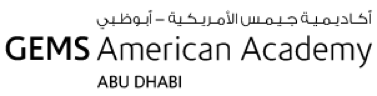 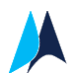 PROGRAM OF STUDIES 2020-2021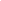 Secondary SchoolGAA SECONDARY PROGRAM OF STUDIESThe Secondary School program is based on the US Common Core Standards and International aims – with a focus on deep understandings and transferable skills. American curriculum offers a wide range of academic subjects along with a holistic approach to learning. The core academic program intends to build knowledge, skills and understandings around literacy, numeracy, creativity and sustainability. This core is supplemented by instruction in Visual Arts, Music, Drama, Informational Technology, World Languages and Physical Education.The American approach offers more than a larger selection of course offerings and activities; this American education can be described as a student-centered, inclusive and adaptive approach to learning. Curriculum and instruction at GAA celebrates and cultivates students’ ability to problem-solve, and use their imagination while developing critical thinking skills. Our students also develop important social/emotional skills and confidence that is essential in personal development.At GAA, each student’s program is made up of a combination of different courses:GAA Core Academic Courses/IBDP CoursesADEK Required CoursesGAA Elective CoursesFor promising grade 11 and 12 students we offer the opportunity to take the International Baccalaureate Diploma Programme. The IBDP is an academically challenging and balanced program of education, designed to address the intellectual, social, emotional and physical well-being of students. Department of Education and Knowledge (ADEK) requirements vary depending upon a child’s nationality and religion.  Our school uses information provided by parents during the school registration process.  Requirements for Arabic Language, Islamic Studies and UAE Social Studies courses vary according to each student’s registered nationality and religion.  In order to comply with ADEK regulations, every student has specific course requirements according to one of the following four categories:Group 1 – Arab MuslimGroup 2 – Arab Non-MuslimGroup 3 – Non-Arab MuslimGroup 4 – Non-Arab Non-MuslimReturn to Table of ContentsReturn to Table of Contents Return to Table of Contents Return to Table of Contents Return to Table of Contents Return to Table of Contents Return to Table of Contents Return to Table of ContentsReturn to Table of ContentsReturn to Table of ContentsReturn to Table of ContentsTable of ContentsADEK RequirementsMoral EducationEnglishLanguage AcquisitionArabicFrenchSpanishSocial StudiesHumanitiesUAE Social StudiesIslamicSciencesMathematicsArtsVisual ArtsMusicTheater ArtsPEElectivesADEK REQUIREMENTSUAE HIGH SCHOOL EQUIVALENCY REQUIREMENTSThe UAE High School Equivalency is a certification given by the Abu Dhabi Department of Education and Knowledge (ADEK) to students of any nationality, graduating from a school in the UAE, and who wish to have the UAE equivalency authentication granted for their high school diploma.  This is required for all students – regardless of nationality - wishing to study in many post-secondary institutes in the UAE and other Arab countries, and may be required for graduates to be eligible to work in the UAE and other Arab countries. Arab national students are highly advised to seek the UAE high school equivalency. These students must meet the following requirements below that are set by ADEK:1. COURSE REQUIREMENTS FOR EQUIVALENCY OF AMERICAN DIPLOMAStudents must complete both their Islamic and Arabic courses every year in grades 9, 10, 11, and 12.All students holding passports from the below mentioned Arabic speaking countries must take native Arabic courses in grades 9, 10, 11, and 12.Non-Muslim students are not required to take Islamic courses.Students holding passports from non-Arabic speaking countries are expected to take non-native Arabic courses.Successfully complete five of the following ADEK approved courses each year in grades 10, 11, and 12:English, Mathematics, Physics, Chemistry, Biology, Geology, Health & Nutrition Science, Economics, History, Psychology, Business, Geography, Sociology, French, Arts & Design, Information Technology, Computer Science. These offerings may vary from year-to-year.2. ARABIC AND ISLAMIC BOARD EXAMSStudents seeking equivalency must pass both the Islamic Studies and Arabic Ministry board exams in native or non-native Arabic. (Non-Muslim students are not required to sit for the Islamic Ministry exam.)These examinations are offered and scheduled by ADEK to students in grade 12 on two separate days during the month of May.All students holding passports from the below mentioned Arabic speaking countries are expected to take the appropriate Ministry of Education examination(s) in native (first) language Arabic.3. OTHER REQUIREMENTSOriginal International TOEFL Certificate with a minimum score of 61 for the online test and 500 for the written testOriginal MATH/SAT 1 Certificate with minimum 400 score*REQUIREMENT FOR CITIZENS OF ARAB COUNTRIESAll students holding passports from the following Arabic speaking countries must take native language Arabic in grade 9 and grade 10: Algeria, Bahrain, Comoros Islands, Djibouti, Egypt, Iraq, Jordan, Kuwait, Lebanon, Libya, Mauritania, Morocco, Oman, Palestine, Qatar, Saudi Arabia, Somalia, Sudan, Syria, Tunisia, United Arab Emirates, and Yemen.All Muslim students are required to take Islamic Studies courses every year in high school. These courses are offered both in native Arabic and in English.GROUP REQUIREMENTSIn GAA, courses in grades 6-12 are in three different categories:GAA Core Courses/IBDP Courses ADEK Required CoursesGAA Elective CoursesEach student’s program is made up of a combination of these different categories of courses.Department of Education and Knowledge (ADEK) requirements vary depending upon a child’s nationality and religion.  Our school uses information provided by parents during the school registration process.  Requirements for Arabic Language, Islamic Studies and UAE Social Studies courses vary according to each student’s registered nationality and religion.  In order to comply with ADEK regulations, every student has specific course requirements according to one of the following four categories:Group 1 – Arab MuslimGroup 2 – Arab Non-MuslimGroup 3 – Non-Arab MuslimGroup 4 – Non-Arab Non-MuslimADEK requirements (Grades 6-10)MORAL EDUCATION“Moral Education is designed by the UAE Ministry of Education to develop young people of all nationalities and ages in the UAE with universal principles and values, that reflect the shared experiences of humanity.It promotes character building to develop the next generation of role models and leaders, who contribute positively to the long-term health and well-being of society and the wide world.Moral Education covers four pillars –  character and morality; the individual and the community; civic studies; and cultural studies and blends academic content with an exploration of character and ethics. It has been designed as a progressive series of units to be taught (for 45 minutes each week) over twelve eleven years of schooling from Grade 1 to Grade 12.”www.moraleducation.ae GROUP 1: ENGLISHGROUP 1: ENGLISHEnglish Language at GAA is a mandatory subject from grades 6 through 12. Using Project AERO/Common Core+ standards as the objectives for learning, emphasis is placed on multiple literacies and writing strategies for IB and college prep. English Language consists of classroom instruction that relies heavily on reading, writing, listening and speaking. Courses are vertically aligned and each grade level’s curriculum is thoughtfully scaffolded by age-appropriate skills. Students’ analytical and writing skills are honored through the exploration of novels, short stories, non-fiction and poetry. Assessment tools vary by grade level and unit, and are often tailored to meet the specific needs of students. Assessments are utilized to measure and monitor student learning to provide ongoing feedback that can be used by instructors to improve their teaching and by students to improve their learning.English Language at GAA is a mandatory subject from grades 6 through 12. Using Project AERO/Common Core+ standards as the objectives for learning, emphasis is placed on multiple literacies and writing strategies for IB and college prep. English Language consists of classroom instruction that relies heavily on reading, writing, listening and speaking. Courses are vertically aligned and each grade level’s curriculum is thoughtfully scaffolded by age-appropriate skills. Students’ analytical and writing skills are honored through the exploration of novels, short stories, non-fiction and poetry. Assessment tools vary by grade level and unit, and are often tailored to meet the specific needs of students. Assessments are utilized to measure and monitor student learning to provide ongoing feedback that can be used by instructors to improve their teaching and by students to improve their learning.English 6  English 6  Credit: N/APrerequisite: Completion of grade 5 EnglishCore Instructional Materials:  Literary anthologies, novels, short stories and a variety of mediaEnglish 6 will focus on the effective usage of spoken and written language, and on the development of the student as an active reader and writer. Reading, writing and speaking will be at the center of this course. Students will read complex topic related selections in a wide range of genres. Students will be writing in a variety of forms, with a focus on narrative, argumentative, analytical and research writing. Students will work together in small groups to complete assignments, research, projects and presentations.English 7   English 7   Credit: N/APrerequisite: Completion of grade 6 EnglishCore Instructional Materials:  Literary anthologies, novels, plays and various media.English 7 involves the study of fiction, non-fiction and poetry. Students are encouraged to read purposefully, analyzing the style, structure, and content of a wide range of texts. They work continually on their writing competencies, composing texts for argumentative, analytical, and narrative purposes, and learning about sentence structure. The course also stresses the importance  of research skills—as students explore various real-world topics—in addition to listening and speaking. English 8  English 8  Credit: N/APrerequisite: Completion of grade 7 EnglishCore Instructional Materials:     Literary anthologies, novels, plays and various media.English 8 further explores the major genres (poetry, fiction, non-fiction, and drama) and their principal characteristics. Students examine the ways that texts show complexity and use strong evidence and explanation skills to enhance their writing. The course stresses the importance of robust research skills and understanding different perspectives through complex and higher-order thinking skills. Analytical reading, writing, oral communication and thinking and listening skills that students need for success in secondary school academic programs will be practiced and mastered on a regular basis. Students will study and interpret complex texts from contemporary and historical periods. An important focus will be on narrative, and structured, evidence-based analytical and argumentative writing.English 9 English 9 Credit: 1.0Prerequisite: Completion of grade 8 EnglishCore Instructional Materials:  Literary anthologies, novels, plays and various media.English 9 focuses on the complementary themes of coming of age, challenging truths, society and its structure and the quest for identity. The thematic lens of this course provides students with a platform from which they can develop their skills as critical thinkers, readers, and writers. In their reading and discussion of various complex texts, including short stories, poetry, novels and articles, they will consider both the meaning and form of the works. Throughout the course they will write in a variety of genres including personal narrative, argumentative writing, reflection and literary analysis. The appropriate use of technology and digital media are integral parts of this course.English 10 English 10 Credit: 1.0Prerequisite: Completion of grade 9 EnglishCore Instructional Materials:  Literary, novels, plays and various media.English 10 builds on the skills and knowledge acquired in earlier grades, while adding complexity and depth to student’s command of language and interpretation of texts. Through a long term thematic study of heroes, quests and mythology, instruction emphasizes not only critical analysis of text, but also writers’ historical, philosophical, cultural and ethical perspectives. Students will develop the skills to critically and analytically read both literary and information texts, express their ideas articulately and persuasively in both written and verbal forms and command language with confidence. This course is designed to prepare students equally well to matriculate into the IB Diploma Programme and the American Diploma Program.English HonorsEnglish HonorsCredit: 1.0 (Grades 7,8,9,10)Prerequisite: Above grade level achievement and growth on MAP and CAT4, high grades in past English course(s) and AtLsHonors is designed for highly motivated students who demonstrate exceptional ability in English and are willing to read and write extensively both in and out of class.  The pace and the depth of this course is designed for those students who are ready to engage on a more advanced level. English 11English 11Credit: 1.0Prerequisite: Completion of English 10Core Instructional Materials:  , novels, plays and various media.English 11 continues to develop students’ skills in analyzing complex literary and informational texts as students delve deeply into works by acclaimed authors and historical figures.  Through the study of a variety of complex text types and media, students build knowledge, analyze ideas, delineate arguments, and develop writing, collaboration, and communication skills. An important focus will be placed on narrative, analytical and argumentative writing. The appropriate use of technology and digital media are integral parts of this course.English 12English 12Credit: 1.0Prerequisite: Completion of English 11Core Instructional Materials:  Literary anthologies, novels, plays and various media.English 12 offers a wide range of quality texts that engage students in analysis of autobiographical nonfiction, speeches, poetry, drama, and fiction from classic and contemporary voices.  Through the study of a variety of text types and media, students build knowledge, analyze ideas, delineate arguments, and develop writing, collaboration, and communication skills. Fused with the study of these selections is the continued refinement of composition skills, usage skills, and research skills that students need for success in post-secondary school academic programs. The writing focus in this course includes analysis, synthesis, and argumentation. The appropriate use of technology and digital media are integral parts of this course.IBDP 1&2 English Language & Literature (SL/HL)IBDP 1&2 English Language & Literature (SL/HL)Credit: 1.0 (each year)Prerequisite: past grades, AtLs, MAP and CAT4 results are considered in guiding course requestsIBDP English Language and Literature focuses not just on how authors use language to produce literature, but also how governments, companies, groups, societies and individuals use language to inform, persuade and entertain. Although the study, analysis and discussion of a range of highly esteemed literary texts is central to the course, equal time is given to the study of non-literary texts like websites, advertisements, newspapers and essays. Graduates of this course will have developed the skills, attitude and knowledge to critically and analytically interpret the messages and information the world communicates to them. They will also be able to confidently and clearly communicate their own ideas, desires and beliefs to any audience. Ultimately this course helps students develop into effective communicators who are well prepared for their careers, their relationships and their role as informed citizens.GROUP 2: LANGUAGE ACQUISITION - WORLD LANGUAGESARABICARABICMS Arabic Native 6MS Arabic Native 6Credit: N/APrerequisite: Completion of grade 5 Arabic Native  Core Instructional Materials: Ministry of Education curriculum يهدفُ منهجُ اللّغة العربيّة للصّف السّادس إلى توثيق علاقة الطّالب بلغته الأم، وتنمية مهارات اللّغة الأربع من استماع وتحدث وقراءة وكتابة، وتعزيز القيم الإنسانيّة والانتماء للوطن، وحثه على توظيف اللّغة العربيّة في حياته اليومية من خلال التركيز على مهارات التفكير العليا واستخدام مهارات القرن الواحد والعشرين وتعزيز مفاهيم المواطنة. يحتوي منهج اللغة العربية للصّف السّادس على مجموعة من النّصوص الأدبية الشّعريّة والنثريّة إضافة إلى النّصوص المعلوماتية المرتبطة بواقع الطالب والتي تحثه على مكارم الأخلاق والتي تنمي مهارة القراءة والإلقاء والاستنباط والتّذوق وتزيد من حصيلة الطّالب اللغوية وتكسبه أساليب بلاغية وأدبية جديدةحيث يحلل المتّعلم أنواعًا مختلفة من النّصوص فيعمل على تفسير كلمات النّص ويُحديد علاقات التّضاد والترادف، مفرغًا ما قرأه من معلومات في خريطة مفاهيميّة، كما يتعرف الخصائص العامة للسيرة الغيريّة والذاتيّةكما يسلط المنهج الضوء على بعض المفاهيم اللّغوية  كتمييز الفعل المعرب من المبني ،والتّعرف على علامات الإعراب الأصلية والفرعيّة في الجملة الاسمية ،والتّعرف على المعطوف والمعطوف عليه وإعرابهما إعراب المثنى وجمع المذكر والمؤنث السّالم وإعراب جملة كان وجملة إن، والعمل على تفعيل هذه المهارات في إنتاجه اللّغة كتابةً وتحدّثًا بشكل صحيح. بالإضافة إلى مهارات إملائيّة عدة ككتابة الهمزة المتطرفة بشكل صحيح ،وكتابة الكلمات التّي تسقط منها الهمزة، واستخدام علامات الترقيم استخدامًا سليمًا، إلى جانب المهارات الكتابيّة والّتي تعرّفه على أنواع الفنون الأدبيّة وخصائصها: ككتابة نصوص سرديّة متضمنة حبكة وإطارًا زمانيًّا ومكانيًا مستخدمًا تقنيات الحوار والسّرد والوصف وكتابة نصوصٍ تفسيريّة وإقناعيه ليعرض وجهة نظره في القضية التي يتناولها مقدمًا أدلةً مُقنعة ومُخاطبًا اهتمامات القارئ.كما يستمع المتعلم لمجموعة من النّصوص فيحللها ويخمن معاني الكلمات في النّص المسموع ويظهر فهمًا للموضوع ويقدم عرضًا تقديميّا إقناعيًّا عن وجهة نظره مستخدمًا اللّغة العربيّة الفصيحة كما يعد وينشئ قصة ويقدمها مستخدمًا استراتيجيات وآليات الكلام المتضمنة ضبط التنغيم ووضوح الصوتMS Arabic Native 7الصّف: السّابعMS Arabic Native 7الصّف: السّابعCredit: N/APrerequisite: Completion of grade 6 Arabic Native  Core Instructional Materials: Ministry of Education curriculum     يهدفُ منهجُ اللّغة العربيّة للصّف السّابع إلى توثيق علاقة الطّالب بلغته الأم، وتنمية مهارات اللّغة الأربع من استماع وتحدث وقراءة وكتابة، وتعزيز القيم الإنسانيّة والانتماء للوطن، وحثه على توظيف اللّغة العربيّة في حياته اليومية من خلال التركيز على مهارات التّفكير العليا واستخدام مهارات القرن الواحد والعشرين وتعزيز مفاهيم المواطنة يحتوي منهج اللغة العربية للصّف السّابع مجموعة من النّصوص الأدبية الشّعريّة والنثريّة إضافة إلى النّصوص المعلوماتية المرتبطة بواقع الطالب والتي تحثه على مكارم الأخلاق والتي تنمي مهارة القراءة والإلقاء والاستنباط والتّذوق وتزيد من حصيلة الطّالب اللغوية وتكسبه أساليب بلاغية وأدبية جديدةحيث يتم تناول المفاهيم النّحوية والصّرفيّة في ظلّ دراسة النّصوص الأدبية والمعلوماتية تحت مسمى (الإضاءات اللغويّة) دون إفراد درس مستقل لكلّ مفهوم كما تم تناول المفاهيم البلاغية من خلال النّص الشعري كأن يفسر المتعلم معاني المفردات باستخدام المعجم ويستنتج الدلالات والتّعبيريّة اللّفظيّة والصّور الشّعريّة، ويبين المعنى العام للنّصوص ويتعرف تقنيات العمل المسرحيّ وتقنيات السرد والحوار والوصف في القصةكما يسلط المنهج  الضوء على بعض المفاهيم اللّغوية كتمييز الفعل الصحيح من المعتل، والفعل المبني للمعلوم من المبني للمجهول، والتّعرف على أحوال العدد، والتّعرف على الفعل المضارع رفعًا ونصبًا وجزمًا وإعرابه إعرابًا سليماً، والتّعرف على المفعول المطلق وإعرابه والعمل على تفعيل هذه المهارات في إنتاجه اللّغة كتابةً وتحدّثًا فتطرق أيضًا إلى مهارات إملائيّة عدة :كتابة الألف اللّينة في نهاية الأسماء والأفعال الثلاثية و كتابة ألف الاثنين في الأفعال المنتهية بهمزة متطرفة   وكتابة همزة المد كتابة صحيحة ( همزة الوصل والقطع وأشكال الهمزة المتوسطة )،واستخدام علامات التّرقيم ، والكتابة الجيدة بخط الرقعة إلى جانب المهارات الكتابيّة والّتي تعرّفه على أنواع الفنون الأدبيّة وخصائصها مثل: كتابة قصة قصيرة منتبهًا لعناصرها الفنية مشتملة على تقنيات السّرد والوصف والحوار، وكتابة نصوصٍ تفسيريّة و إقناعية ليعرض وجهة نظره في القضية التي يتناولها مقدمًا أدلةً مُقنعة ومُخاطبًا اهتمامات القارئكما يستمع المتعلم لمجموعة من النّصوص فيحللها ويخمن معاني الكلمات غير المعروفة في النّص المسموع ويظهر فهمًا للموضوع ويقدم عرضًا تقديميّا إقناعيًّا عن وجهة نظره مستخدمًا اللّغة العربيّة الفصيحة.MS Arabic Native 8MS Arabic Native 8Credit: N/APrerequisite: Completion of grade 7 Arabic Native  Core Instructional Materials: Ministry of Education curriculum  يهدف منهاج اللغة العربية للصف الثامن الناطقين إلى توثيق علاقة الطالب بلغته الأم، وتعزيز مهاراته اللغوية من استماع وتحدث وقراءة وكتابة، حيث سيتعلم الطالب تحليل مجموعة من النصوص الأدبية الشعرية والنثرية قديمة وحديثة، ويتعرف خصائصها. وسيتناول نصوصا قرآنية ونصوصا من الحديث النبوي الشريف ويطلع على نصوص شعرية من العصر الأموي والعباسي والشعر الحديث تتناول الحكمة ومكارم الأخلاق، ويقارن بين بعض الأنواع الأدبية ليتعرف ميّزات كل فن.يوجه المنهج الطالب إلى البحث واستقصاء المعلومات وتنمية ثقافته ومهاراته في التحدث والإقناع والتخطيط لمشروع بحثي و كتابة نصوص متعدّدة منها( الإقناعي و الفسيري والرسالة الرسمية، مع مراعاة المهارات الإملائية والكتابية من حيث سلامة اللغة وتفقير الموضوع وعلامات الترقيم.يتعرف الطالب من خلال منهاج الصف الثامن مفهوم الفعل المجرد والمزيد ومصادر الأفعال الثلاثية وغير الثلاثية بالإضافة إلى الحال والأفعال الخمسة والمفعول له والمضاف إليه، وسينتج جملا تحتوي أنواع التشبيه المختلفة ويميزها في النصوص الأدبية، وسيحدد مواطن التضمين والاقتباس في الأعمال الأدبية ويستخدمها في إنتاجه اللغويHS Arabic Native 9HS Arabic Native 9Credit: 1.0Prerequisite: Completion of grade 8 Arabic Native  Core Instructional Materials: Ministry of Education curriculum      يهدف منهاج اللغة العربية للصف التاسع الناطقين إلى توثيق علاقة الطالب بلغته الأم، وتعزيز مهاراته اللغوية من استماع وتحدث وقراءة وكتابة، حيث سيتعلم الطالب تحليل مجموعة من النصوص الأدبية الشعرية والنثرية قديمة وحديثة، ويتعرف خصائصها. وسيتناول نصوصا قرآنية ونصوصا من الحديث النبوي الشريف ويطلع على نصوص شعرية من العصر الجاهلي والعصر العباسي تتناول الحكمة ومكارم الأخلاق، بالإضافة إلى شعر التفعيلة الذي يعزز ارتباط الطالب بوطنه وأرضه، ويتعلم عن أدب الرحلات والمقال بأنواعه الصحفي والأدبي والمعلوماتي وكذلك السيرة الذاتية، والقصة القصيرةكما يعمل المنهاج على إلى توسيع أفق المعرفة والثقافة وتدريب الطالب على القراءة الحرة والتثقيف الذاتي، واكتساب مهارات جديدة، والتدرب على المهارات الأساسية، مهارات التفكير والتحليل والمناقشة والمشاركة.بالإضافة إلى التّعرّف على مفهوم الميزان الصّرفي واشتقاق اسم الفاعل واسم المفعول، وصيغ التّشبيه البليغ والاستعارة، ويتعرّف الأفعال الّتي تنصب مفعولين والتّوكيد والممنوع من الصرف وصياغة العدد.أما في المهارات اللّغوية فسوف يتمكن الطّالب من كتابة مقالات متنوعة عن علماء ومفكرين من العالم العربي وعن شخصيات قيادية ناجحة، وينتج نصًا عن سيرته الذاتيةHS Arabic Native 10HS Arabic Native 10Credit: 1.0Prerequisite: Completion of grade 9 Arabic Native  Core Instructional Materials: Ministry of Education curriculum يتوقع من الطالب خلال العام الدراسيّ في (المعارف الأدبية) قراءة الآيات القرآنية والنصوص الشعرية والنثرية قراءة سليمة مع تمثُّل المعنى، وتحليل النصوص الأدبية التي يقرؤها كبعض القصص القصيرة التي تهدف لمساعدة الفقراء والمحتاجين، وتقوية العلاقات بين الجيران، والشوق والحنين إلى الوطن. وأبيات من الشعر الجاهلي في مكارم الأخلاق وأبيات من الشعر الحديث في مدح الشيخ زايد، مع تحديد العاطفة المسيطرة على الشاعر. ونصوص أدبية من أدب الخراب، مستخلصًا سمات هذا الأدب. بالإضافة إلى التمييز بين الحوار الداخلي والخارجي في القصة الواقعية، وتفسير بواعث الحدث القصصي، وكذلك شرح الآيات القرآنية والأحاديث النبوية التي تحُث على مكارم الأخلاق وأيضًا مساعدة المحتاجين، مع تحليل عناصرها الفنيّة.كما يتوقع من الطّالب  في  المفاهيم اللغوية  من التمييز بين صيغ المبالغة والصفة المُشبّهة وإعرابهما، وبين أسلوب الاختصاص والاستثناء، وتحليل عناصرهما. وكذلك التمييز بين الخبر والإنشاء، واستخدام الاستعارة بنوعيها في تعبيراته استخدامًا سليمًا، واستخراج الطباق والمقابلة والتقديم والتأخير من النصوص مع تحديد وظيفتها.أما في المهارات اللغوية فسوف يتمكن الطّالب من كتابة سيرة ذاتية واستجابة أدبية، وكتابة مقالات عن القراءة والكتابة، مراعيًا عناصر كتابة المقال.HS Arabic Native 11HS Arabic Native 11Credit: 1.0Prerequisite: Completion of grade 10 Arabic Native  Core Instructional Materials: Ministry of Education curriculumيتوقع من الطالب خلال العام الدراسيّ في (المعارف الأدبية) قراءة الآيات القرآنية والنصوص الشعرية والنثرية قراءة سليمة مع تمثُّل المعنى، وتحليل النصوص الأدبية التي يقرؤها كبعض القصص القصيرة التي تهدف لمساعدة الفقراء والمحتاجين، وتقوية العلاقات الأسرية، والشوق والحنين إلى الوطن. وأبيات من الشعر الجاهلي في مكارم الأخلاق وأبيات من الشعر الحديث في البُعد عن التكبُّر، مع تحديد العاطفة المسيطرة على الشاعر. ونصوص أدبية من أدب الوصف، مستخلصًا سمات هذا الأدب. بالإضافة إلى التمييز بين الحوار الداخلي والخارجي في القصة الواقعية، وتفسير بواعث الحدث القصصي، وكذلك شرح الآيات القرآنية والأحاديث النبوية التي تحُث على ضرورة التحلّي بالعِلم، وأيضًا هداية الله للمخلوقات، مع تحليل عناصرها الفنيّة.كما يتوقع من الطّالب  في  المفاهيم اللغوية  من التمييز بين اسم التفضيل واسم الآلة وإعرابهما، وبين اسمي الزمان والمكان، وتحليل عناصر كاد وأخواتها، والبدل، والنداء. وكذلك التمييز بين الخبر والإنشاء، واستخدام التشبيه بأنواعه (ضمني- تمثيلي) في تعبيراته استخدامًا سليمًا، واستخراج الكناية والجناس من النصوص مع تحديد وظيفتها.أما في المهارات اللغوية فسوف يتمكن الطّالب من كتابة سيرة ذاتية واستجابة أدبية، وكتابة مقالات عن ذكريات أيام الطفولة، وعن النجاح والتخطيط للمستقبل، مراعيًا عناصر كتابة المقال.HS Arabic Native 12HS Arabic Native 12Credit: 1.0Prerequisite: Completion of grade 11 Arabic Native  Core Instructional Materials: Ministry of Education curriculum يتوقع من الطالب خلال العام الدراسيّ في (المعارف الأدبية) قراءة الآيات القرآنية والنصوص الشعرية والنثرية قراءة سليمة مع تمثُّل المعنى، وتحليل النصوص الأدبية التي يقرؤها كبعض القصص القصيرة التي تهدف لمساعدة الفقراء والمحتاجين، وتقوية العلاقات الأسرية، والإخلاص في العمل، والتحلّي بمكارم الأخلاق. أبيات من شعر العصر العباسي في مدح الخلفاء والثناء عليهم، وأبيات من الشعر الحديث في الشوق والحنين إلى الوطن، مع تحديد العاطفة المسيطرة على الشاعر. ونصوص معلوماتية عن أهمية مادة الغرافين، وعن دور علوم الفضاء في حياتنا. بالإضافة إلى التمييز بين الحوار الداخلي والخارجي في القصة الواقعية، وتفسير بواعث الحدث القصصي، وكذلك شرح الآيات القرآنية والأحاديث النبوية التي تحُث على هداية نور الله لمخلوقاته، وأيضًا أهمية التوبة إلى الله، مع تحليل عناصرها الفنيّة.كما يتوقع من الطّالب  في  المفاهيم اللغوية  من التمييز بين كان وأخواتها وإنّ وأخواتها وإعرابهما، وبين المفاعيل بأنواعها، وتحليل عناصر كاد وأخواتها، والتّوابع الأربعة، وتحديد الفرق بين الحال والتمييز. وكذلك استخدام المُحسّنات البديعيّة (الجناس- الطباق- المقابلة) والصّور البيانيّة (التشبيه- الاستعارة) في تعبيراته استخدامًا سليمًا.أما في المهارات اللغوية فسوف يتمكن الطّالب من كتابة  نص تأملي إقناعي، وسيرة غيريّة وذاتيّة وكتابة استجابة لنص أدبي.NON NATIVE ARABICNON NATIVE ARABICMS Arabic Non-Native Foundation AMS Arabic Non-Native Foundation ACredit: N/APrerequisite:Students must be new to the Arabic language or finish their first year of  learning ArabicCore Instructional Materials: Ministry of Education curriculum for Non- Native speakers The primary goal of this introductory course is to develop communication skills while enabling students to understand the linguistic, cultural and social nature of the Arabic language. Through classroom activities students will develop all four areas of language learning: speaking, listening, writing and reading.  Themes of study will develop vocabulary and grammatical structures that allow students to engage in (interpret, respond, express opinions and ideas, reflect, research) topics of personal interest. Students will begin with the sounds, the alphabet and numbers and work their way through the themes of:Daily life (greetings, personal information)School lifeHome and daily routine My country Health and welfare. Weather forecastEnvironmental local areaFree timeMS Arabic Non-Native Foundation BMS Arabic Non-Native Foundation BCredit: N/APrerequisite: Students must have finished at least two years of ArabicCore Instructional Materials: Ministry of Education Ministry of Education curriculum for Non- Native speakers.Students will continue to develop their competency using all communicative skills. Through classroom activities students will deepen all four areas of language learning: speaking, listening, writing and reading. Themes of study will expand vocabulary and grammatical structures that allow students to engage in deeper interpretation, expression of opinions and ideas, and reflection through research in topics of personal interest. Students will continue from previous learning and work through the themes of:Self and othersBack to school.Health and welfareThe Arab worldSummer holidaysWorld of workHealth and welfareIn The Arab worldMS Arabic Standard Non-Native 6 MS Arabic Standard Non-Native 6 Credit: N/APrerequisite: completion of Arabic Non-Native Standard 5Core Instructional Materials: Ministry of Education curriculum for Non- Native speakers.Students will continue to develop their competency using all communicative skills. Through classroom activities students will deepen all four areas of language learning: speaking, listening, writing and reading. Themes of study will expand vocabulary and grammatical structures that allow students to engage in deeper topics of personal interest through interpretation, responding, expression of opinions and ideas, reflection, and research. Students will continue from previous learning and work through the themes of:Myself and othersHome and school lifeDaily routinesFood The artsCity and Town lifeAnimal Kingdom and ethicsJobsTransportationMS Arabic Standard Non-Native  7  MS Arabic Standard Non-Native  7  Credit: N/APrerequisite: completion of Non-Native Arabic Standard 6 (or gr.6 Foundation B)Core Instructional Materials: Ministry of Education curriculum for Non- Native speakers.Students will continue to develop their competency using all communicative skills. Through classroom activities students will deepen all four areas of language learning: speaking, listening, writing and reading. Themes of study will expand vocabulary and grammatical structures that allow students to engage in deeper topics of personal interest through interpretation, responding, expression of opinions and ideas, reflection, and research. Students will continue from previous learning and work through the themes of:Myself and othersHome and school lifeDaily routinesHealth and Body Human and the environment The WeatherThe History of flyingHoppiesTraditional Arabic StoriesMS Arabic Standard Non-Native 8  MS Arabic Standard Non-Native 8  Credit: N/APrerequisite: completion of Non-Native Arabic Standard 7 (or gr.7 Foundation B).Core Instructional Materials: Ministry of Education curriculum for Non- Native speakers Standards Students will continue to develop their competency using all communicative skills. Through classroom activities students will deepen all four areas of language learning: speaking, listening, writing and reading. Themes of study will expand vocabulary and grammatical structures that allow students to engage in deeper topics of personal interest through interpretation, responding, expression of opinions and ideas, reflection, and research. Students will continue from previous learning and work through the themes of:Myself and othersHome and school lifeEveryday activityMy future jobSocial relationshipsTraditional Arabic StoriesCultural HistoryHealthy Habits HS Arabic Non-Native Foundation AHS Arabic Non-Native Foundation ACredit: 1.0Prerequisite: Students must be new to or in their first year of Arabic language and be in grade 9 or 10Core Instructional Materials: Ministry of Education curriculum for Non- Native speakers.The primary goal of this introductory course is to develop communication skills while enabling students to understand the linguistic, cultural and social nature of the Arabic language. Through classroom activities students will develop all four areas of language learning: speaking, listening, writing and reading.  Themes of study will develop vocabulary and grammatical structures that allow students to engage in topics of personal interest by interpreting, responding, expressing opinions and ideas, reflecting, and researching. Students will begin with the sounds, the alphabet, and numbers, then work their way through the themes of:Daily life (greetings, personal information)School lifeHome and daily routine My country Health and welfare. Weather forecastEnvironmental local areaFree timeWorld of workHS Arabic Non-Native Foundation BHS Arabic Non-Native Foundation BCredit: 1.0Prerequisite: Students must have finished at least two years of Arabic and be in grade 9, 10, or 11Core Instructional Materials: Ministry of Education curriculum for Non- Native speakers.Students will continue to develop their competency using all communicative skills. Through classroom activities students will deep in all four areas of language learning: speaking, listening, writing and reading. Themes of study will expand vocabulary and grammatical structures that allow students to engage in deeper interpretation, expression of opinions and ideas, and reflection through research in topics of personal interest. Students will continue from previous learning and work through the themes of:Self and othersBack to schoolHealth and welfareIn The Arab worldHolidaysArt and Talent Media and communicationAround the Arab worldHS Arabic Standard Non-Native 9HS Arabic Standard Non-Native 9Credit: 1.0Prerequisite: completion of Non-Native Arabic Standard 8 (or G.8 Foundation B).Core Instructional Materials: Ministry of Education curriculum for Non- Native speakers.Students will continue to develop their competency using all communicative skills. Through classroom activities students will deepen all four areas of language learning: speaking, listening, writing and reading. Themes of study will expand vocabulary and grammatical structures that allow students to engage in deeper topics of personal interest through interpretation, responding, expression of opinions and ideas, reflection, and research. Students will continue from previous learning and they will study some Arabic stories through learning, writing skills, sentence structure, comprehension and syntax through the themes of:Daily life and Social relationshipsTraditional Arabic StoriesCulture and HistoryScientific facts HS Arabic Standard Non-Native 10 HS Arabic Standard Non-Native 10 Credit: 1.0Prerequisite: completion of Arabic non-native standard 9 (or gG.9 Foundation B).Core Instructional Materials: the Ministry of Education curriculum for Non- Native speakers.Students will continue to develop their competency using all communicative skills. Through classroom activities students will deepen all four areas of language learning: speaking, listening, writing and reading. Themes of study will expand vocabulary and grammatical structures that allow students to engage in deeper topics of personal interest through interpretation, responding, expression of opinions and ideas, reflection, and research. Students will continue from previous learning and they will study some Arabic stories through learning, writing skills, sentence structure, comprehension and syntax through the themes of:Daily life and Social relationshipsSchool lifeScientific facts Heritage Arabic storiesHobbiesHistorical figures HS Arabic Standard Non-Native 11HS Arabic Standard Non-Native 11Credit: 1.0Prerequisite: completion of Non-Native Arabic Standard 10 (or G.10 Foundation B).Core Instructional Materials: the Ministry of Education curriculum for Non- Native speakersStudents will continue to develop their competency using all communicative skills. Through classroom activities students will deepen all four areas of language learning: speaking, listening, writing and reading. Themes of study will expand vocabulary and grammatical structures that allow students to engage in deeper topics of personal interest through interpretation, responding, expression of opinions and ideas, reflection, and research. Students will continue from previous learning and work through the themes of:School and daily lifeCommunicationsTechnologyHistorical figuresTransportationArabic proverbsHeritage Arabic storiesFamily relationshipsScientific facts HS Arabic Standard Non-Native 12HS Arabic Standard Non-Native 12Credit: 1.0Prerequisite: completion of Non-Native Arabic Standard 11 (or G.11 Foundation B)Core Instructional Materials: the Ministry of Education curriculum for Non- Native speakers .Students will continue to develop their competency using all communicative skills. Through classroom activities students will deepen all four areas of language learning: speaking, listening, writing and reading. Themes of study will expand vocabulary and grammatical structures that allow students to engage in deeper topics of personal interest through interpretation, responding, expression of opinions and ideas, reflection, and research. Students will continue from previous learning and work through the themes of:School and daily lifeLife cycleSpace flight Alternative Energy Heritage Arabic storiesHistorical figuresIBDP Arabic Ab Initio (SL) IBDP Arabic Ab Initio (SL) Credit: 1.0 (each year)Prerequisite: The Language Ab Initio course is designed for students with little experience of the Arabic language.Core Instructional Materials: IBDP language B Guide, and a variety of IBDP appropriate Arabic stories and booksThe two-year Language Ab Initio course is organized into five themes:IdentitiesExperiencesHuman ingenuitySocial organizationSharing the planetEach theme has a list of topics that provide the students with opportunities to practice and explore the language as well as to develop intercultural understanding. Through the development of receptive, productive and interactive skills, students should be able to respond and interact appropriately in a defined range of everyday situations. Each Language Ab Initio course has a language syllabus that is used in conjunction with the guide. IBDP Arabic  (SL/HL)  IBDP Arabic  (SL/HL)  Credit: 1.0 (each year)Prerequisite: Students must have finished at least three years of Arabic; past grades, and AtLs are considered in guiding course requestsCore Instructional Materials: IBDP language B Guide, and a variety of IBDP appropriate Arabic stories and booksIn this two-year course, students will continue to develop their competency using all communicative skills. Through classroom activities students will deepen all four areas of language learning: speaking, listening, writing and reading.Themes of study will expand vocabulary and grammatical structures that allow students to engage in deeper (interpret, respond, express opinions and ideas, reflect, research) topics of personal interest. Students will continue from previous learning and work through the themes of:IdentitiesExperiencesHuman ingenuitySocial organizationSharing the planetTwo works of Arabic literatureFRENCHFRENCHStudents are encouraged to choose one world language (French or Spanish) in grade 6 and continue with that language throughout their secondary education in order to reach their best potential when they enter the IB Diploma program in grades 11-12. Students new to GAA will be placed in the class of the world language they have studied in their previous school. Secondary aims of the World Languages program (including French, Spanish, and Non-Native Arabic) are to develop global awareness, international understanding and an appreciation of cultural diversity. Summative evaluations in these courses are framed around these aims, and following  the standards-based criteria for  listening, reading, speaking and writing.Students are encouraged to choose one world language (French or Spanish) in grade 6 and continue with that language throughout their secondary education in order to reach their best potential when they enter the IB Diploma program in grades 11-12. Students new to GAA will be placed in the class of the world language they have studied in their previous school. Secondary aims of the World Languages program (including French, Spanish, and Non-Native Arabic) are to develop global awareness, international understanding and an appreciation of cultural diversity. Summative evaluations in these courses are framed around these aims, and following  the standards-based criteria for  listening, reading, speaking and writing.MS French Phase 1 MS French Phase 1 Credit: N/APrerequisite: None.Core Instructional Materials: Teacher resourcesThe primary goal of this course is to develop communication skills while enabling students to understand the linguistic, cultural and social nature of the target language. Through classroom activities students will develop all four areas of language learning: speaking, listening, writing and reading. Themes of study will develop vocabulary and grammatical structures that allow students to engage in (interpret, respond, express opinions and ideas, reflect, research) topics of personal interest. Students will begin with the sounds, the alphabet and numbers and work their way through the themes of:How do we learn?Who am I?My daily routineHome sweet homeMS French Phase 1/2 MS French Phase 1/2 Credit: N/APrerequisite: One year of French completed.Core Instructional Materials: Teacher resourcesIn this second year of French, students will continue to develop their competency using all communicative skills. Through classroom activities students will deepen all four areas of language learning: speaking, listening, writing and reading. Themes of study will deepen vocabulary and grammatical structures that allow students to engage in (interpret, respond, express opinions and ideas, reflect, research) topics of personal interest. Students will continue from previous learning and work through the themes of:My free timeTraditions and celebrationsHealthy lifeThe languages of my lifeMS French Phase 2 MS French Phase 2 Credit: N/APrerequisite: 2 years of French completedCore Instructional Materials: Teacher resourcesIn this third year of French, students will continue to develop their competency using all communicative skills. Through classroom activities students will deepen all four areas of language learning: speaking, listening, writing and reading. Themes of study will expand vocabulary and grammatical structures that allow students to engage in deeper (interpret, respond, express opinions and ideas, reflect, research) topics of personal interest. Secondary aims of the program are to develop global awareness, international understanding and an appreciation of cultural diversity. Students will continue from previous learning and work through the themes of:My neighborhood and community“WWW” A tool to learnWe go on a tripThe geographical and cultural diversity of the French speaking worldHS French Phase 1/2 HS French Phase 1/2 Credit: 1.0Prerequisite: NoneCore Instructional Materials: Teacher resourcesThe primary goal of this course is to develop communication skills while enabling students to understand the linguistic, cultural and social nature of the target language. Through classroom activities students will develop all four areas of language learning: speaking, listening, writing and reading. Themes of study will develop vocabulary and grammatical structures that allow students to engage in (interpret, respond, express opinions and ideas, reflect, research) topics of personal interest. Students will begin with an introduction to some basic topics and work their way through the themes of: All about meAround townMy daily routineTravelingHS French Phase 2/3HS French Phase 2/3Credit 1.0Prerequisite:Core Instructional Materials:Teacher resourcesThe primary goal of this course is to develop effective communication skills while enabling students to deepen their understanding of the linguistic, cultural and social nature of the French language. Through classroom activities (individual, pair and group) students will practice and develop all four areas of language learning: speaking, listening, writing and reading. Themes of study will expand vocabulary and grammatical structures that allow students to engage in (interpret, respond, express opinions and ideas, reflect, research) topics of personal interest. Students will explore the themes of:The city and the countryA stay with a Francophone familyFood and healthy lifeHolidays and travelsHS French Phase 3/4 HS French Phase 3/4 Credit: 1.0Prerequisite: successfully completed HS 2/3Core Instructional Materials: Teacher resourcesThe primary goal of this course is to continue to develop effective communication skills while enabling students to deepen their understanding of the linguistic, cultural and social nature of the French language. Through classroom activities (individual, pair and group) students will practice and develop all four areas of language learning: speaking, listening, writing and reading. Themes of study will expand vocabulary and grammatical structures that allow students to engage in (interpret, respond, express opinions and ideas, reflect, research) topics of personal interest. Students will explore the themes of:The French speaking worldMediaMy planetNew technologies				IBDP 1 & 2 French Ab Initio (SL)IBDP 1 & 2 French Ab Initio (SL)Credit: 1.0 (each year)Prerequisite: The French Ab Initio course is designed for students with little or no experience of the French language.Core Instructional Materials: Panorama Francophone 1&2This course is organized into 5 themes:IdentitiesExperiencesHuman ingenuitySocial organisationSharing the planetEach theme has a list of topics that provide the students with opportunities to practice and explore the language as well as to develop intercultural understanding. Through the development of receptive, productive and interactive skills, students should be able to respond and interact appropriately in a defined range of everyday situations. Each language ab initio course has a language‐specific syllabus that is used in conjunction with the guide. Language Ab Initio is available at SL only.Placement: All final decisions on the appropriateness of the course for which students are entered, are taken by the IBDP Coordinator in conjunction with teachers, using their experience and professional judgment to guide them. The most important consideration is that the language ab initio course is a challenging educational experience for the student.IBDP 1 & 2 French (SL/HL)  IBDP 1 & 2 French (SL/HL)  Credit: 1.0 (each year)Prerequisite: Students should have finished at least three years of French; past grades, and AtLs are considered in guiding course requests. Success in HL requires high grades in HS French 3/4.Core instructional materials: IB Skills and Practice (Oxford) and a range of other materials published for the IB course.French B is an additional two-year language‐learning course designed for students with some previous learning of that language. It may be studied at either SL or HL. The main focus of the course is on language acquisition and development of language skills. These language skills will be developed through the study and use of a range of written and spoken material. Such material will extend from everyday oral exchanges to literary texts, and will be related to the culture(s) concerned. The material will be chosen to enable students to develop mastery of language skills and intercultural understanding.This course is organized into 5 themes: IdentitiesExperiencesHuman ingenuitySocial organisationSharing the planetHL students will also be studying two novels.Placement: All final decisions on the appropriateness of the course for which students are entered, are taken by the IBDP Coordinator in conjunction with teachers, using their experience and professional judgment to guide them.SPANISHSPANISHStudents are encouraged to choose one world language (French or Spanish) in grade 6 and continue with that language throughout their secondary education in order to reach their best potential when they enter the IB Diploma program in grades 11-12. . Students new to GAA will be placed in the class of the world language they have studied in their previous school.Secondary aims of the World Languages program (including French, Spanish, and Non-Native Arabic) are to develop global awareness, international understanding and an appreciation of cultural diversity. Summative evaluations in these courses are framed around these secondary aims and following the standard based criteria for listening, reading, speaking and writing.Students are encouraged to choose one world language (French or Spanish) in grade 6 and continue with that language throughout their secondary education in order to reach their best potential when they enter the IB Diploma program in grades 11-12. . Students new to GAA will be placed in the class of the world language they have studied in their previous school.Secondary aims of the World Languages program (including French, Spanish, and Non-Native Arabic) are to develop global awareness, international understanding and an appreciation of cultural diversity. Summative evaluations in these courses are framed around these secondary aims and following the standard based criteria for listening, reading, speaking and writing.MS Spanish Phase 1  MS Spanish Phase 1  Credit: N/APrerequisite: NoneCore Instructional Materials: Teacher resourcesThe primary goal of this course is to develop communication skills while enabling students to understand the linguistic, cultural and social nature of the target language. Through classroom activities students will develop all four areas of language learning: speaking, listening, writing and reading. Themes of study will develop vocabulary and grammatical structures that allow students to engage in (interpret, respond, express opinions and ideas, reflect, research) topics of personal interest. Students will begin with the sounds, the alphabet and numbers and work their way through the themes of:How do we learn?Who am I?My daily routinesHome sweet homeMS Spanish Phase 1/2   MS Spanish Phase 1/2   Credit: N/APrerequisite: One year of Spanish completedCore Instructional Materials: Spanish language acquisition, phase 1&2In this second year of Spanish, students will continue to develop their competency using all communicative skills. Through classroom activities students will deepen all four areas of language learning: speaking, listening, writing and reading. Themes of study will deepen vocabulary and grammatical structures that allow students to engage in (interpret, respond, express opinions and ideas, reflect, research) topics of personal interest. Students will continue from previous learning and work through the themes of:My freetimeTraditions and celebrationsHealthy lifeThe languages of my lifeMS Spanish Phase 2  MS Spanish Phase 2  Credit: N/APrerequisite: 2 years of Spanish completedCore Instructional Materials: Spanish language acquisition, phase 1&2In this third year of Spanish, students will continue to develop their competency using all communicative skills. Through classroom activities students will deepen all four areas of language learning: speaking, listening, writing and reading. Themes of study will expand vocabulary and grammatical structures that allow students to engage in deeper (interpret, respond, express opinions and ideas, reflect, research) topics of personal interest. Students will continue from previous learning and work through the themes of:My neighborhood and communityWe go on a trip“WWW” a tool to learnThe geographical and cultural diversity of the Spanish speaking worldHS Spanish Phase 1/2 HS Spanish Phase 1/2 Credit: 1.0Prerequisite: None.Core Instructional Materials: Teacher resourcesThe primary goal of this course is to develop communication skills while enabling students to understand the linguistic, cultural and social nature of the target language. Through classroom activities students will develop all four areas of language learning: speaking, listening, writing and reading. Themes of study will develop vocabulary and grammatical structures that allow students to engage in (interpret, respond, express opinions and ideas, reflect, research) topics of personal interest. Students will begin with an introduction to some basic topics and work their way through the themes of:All about meAround townMy daily routineTravelingHS Spanish Phase 2/3  HS Spanish Phase 2/3  Credit: 1.0Prerequisite: successfully completed MS 2 or HS 1/2Core Instructional Materials: MYP Spanish Language acquisition, phases 3&4The primary goal of this course is to develop effective communication skills while enabling students to deepen their understanding of the linguistic, cultural and social nature of the Spanish language. Through classroom activities (individual, pair and group) students will practice and develop all four areas of language learning: speaking, listening, writing and reading. Themes of study will expand vocabulary and grammatical structures that allow students to engage in (interpret, respond, express opinions and ideas, reflect, research) topics of personal interest. Students will explore the themes of:We are what we doThat makes a change!School is my lifeMy house is your houseHS Spanish Phase 3/4 HS Spanish Phase 3/4 Credit: 1.0Prerequisite: successfully completed HS 2/3Core Instructional Materials: MYP Spanish Language acquisition, phases 3&4The primary goal of this course is to continue to develop effective communication skills while enabling students to deepen their understanding of the linguistic, cultural and social nature of the Spanish language. Through classroom activities (individual, pair and group) students will practice and develop all four areas of language learning: speaking, listening, writing and reading. Themes of study will expand vocabulary and grammatical structures that allow students to engage in (interpret, respond, express opinions and ideas, reflect, research) topics of personal interest. Students will explore the themes of:TravelingLet’s save our world!MediaSocial networkIBDP 1 & 2 Spanish Ab Initio (SL)IBDP 1 & 2 Spanish Ab Initio (SL)Credit: 1.0 (each year)Prerequisite: The Spanish Ab Initio course is designed for students with little or no experience of the Spanish language.Core Instructional Materials: Diverso basico - curso de espanolThe course is organized into 5 themes:IdentitiesExperiencesHuman ingenuitySocial organisationSharing the planetEach theme has a list of topics that provide the students with opportunities to practice and explore the language as well as to develop intercultural understanding. Through the development of receptive, productive and interactive skills, students should be able to respond and interact appropriately in a defined range of everyday situations. Each language ab initio course has a language‐specific syllabus that is used in conjunction with the guide. Language Ab Initio is available at SL only.Placement: All final decisions on the appropriateness of the course for which students are entered, are taken by the IBDP Coordinator in conjunction with teachers, using their experience and professional judgment to guide them. The most important consideration is that the language ab initio course is a challenging educational experience for the student.IBDP 1 & 2 Spanish (SL/HL) IBDP 1 & 2 Spanish (SL/HL) Credit: 1.0 (each year)Prerequisite: Students should have finished at least three years of Spanish; past grades, and AtLs are considered in guiding course requests. Success in HL requires high grades in HS Spanish 3/4.Core instructional materials: IB Skills and Practice (Oxford) and a range of other materials published for the IB course.Spanish is an additional two-year language‐learning course designed for students with some previous learning of that language. It may be studied at either SL or HL. The main focus of the course is on language acquisition and development of language skills. These language skills will be developed through the study and use of a range of written and spoken material. Such material will extend from everyday oral exchanges to literary texts, and will be related to the culture(s) concerned. The material will be chosen to enable students to develop mastery of language skills and intercultural understanding.This course is organized into 5 themes: IdentitiesExperiencesHuman ingenuitySocial organisationSharing the planetHL students will also be studying two novels.Placement: All final decisions on the appropriateness of the course for which students are entered, are taken by the IBDP Coordinator in conjunction with teachers, using their experience and professional judgment to guide them. GROUP 3: INDIVIDUALS & SOCIETYSOCIAL STUDIESSOCIAL STUDIESSocial Studies at GAA is a mandatory subject from grade 6 through 12.  In grade 6 through 10, students are placed in specific courses with grade level peers.  In grades 11 and 12, a variety of college preparatory courses are taught at the IBDP and high school diploma level. In this subject group, students collect, describe, and analyze data used in the studies of societies, test hypotheses, and learn how to interpret complex information, including original source material.  Social Studies is relevant, engaging, and focuses on real-world examples; research and analysis is an essential aspect of this subject group.  Assessment tools vary by grade level and subject, but inquiry is at the forefront of the subject group involving a variety of performance based assessment, while complementing traditional tests, quizzes, essays, and reports.  Students are assessed through both formative and summative assessments, and teachers apply a shared department criterion/rubric for all summative assessments based on the projectAERO/ Common Core+ standards.Social Studies at GAA is a mandatory subject from grade 6 through 12.  In grade 6 through 10, students are placed in specific courses with grade level peers.  In grades 11 and 12, a variety of college preparatory courses are taught at the IBDP and high school diploma level. In this subject group, students collect, describe, and analyze data used in the studies of societies, test hypotheses, and learn how to interpret complex information, including original source material.  Social Studies is relevant, engaging, and focuses on real-world examples; research and analysis is an essential aspect of this subject group.  Assessment tools vary by grade level and subject, but inquiry is at the forefront of the subject group involving a variety of performance based assessment, while complementing traditional tests, quizzes, essays, and reports.  Students are assessed through both formative and summative assessments, and teachers apply a shared department criterion/rubric for all summative assessments based on the projectAERO/ Common Core+ standards.Social Studies 6./ UAE Social Studies 6Social Studies 6./ UAE Social Studies 6Credit: 1.0Prerequisite:  noneCore Instructional Materials: Textbook - World History (Holt McDougal), Geography (Holt McDougal). Other instruction materials include the History Channel, e-resources, documentaries, videos, and primary documents.In this course students will gain an understanding of the integrative subjects of geography, history and global issues that brings a variety of perspectives, both social and physical, to the study of people, places, and environments around the world. For example, knowing where physical, social or political events or processes occur helps students gain a spatial perspective on them. Studying social studies, students receive practical guidance for decision-making and problem solving to make informed discussions about social issues.Social Studies 7./ UAE Social Studies 7 Social Studies 7./ UAE Social Studies 7 Credit: 1.0Prerequisite: none Core Instructional Materials: Textbook - World History (Holt McDougal), Geography (Holt McDougal). Other instruction materials include the History Channel, e-resources, documentaries, videos, and primary documents.In this course students will gain an understanding of the integrative subjects of geography, history and global issues that brings a variety of perspectives, both social and physical, to the study of people, places, and environments around the world. For example, understanding the processes that shape the earth and knowing how life forms interact with the environment allows them to view events from an ecological perspective. Studying social studies, students receive practical guidance for decision-making and problem solving to make informed discussions about social issues.Social Studies 8 / UAE Social Studies 8 Social Studies 8 / UAE Social Studies 8 Credit: 1.0Prerequisite: noneCore Instructional Materials: Textbook - World History (Holt McDougal), Geography (Holt McDougal). Other instruction materials include the History Channel, e-resources, documentaries, videos, and primary documents.In this course students will gain an understanding of the integrative subjects of geography, history and global issues that brings a variety of perspectives, both social and physical, to the study of people, places, and environments around the world. For example, historical and economic perspectives help students understand the relationship between people and their environments, as well as interactions that occur among groups of people. Studying social studies, students receive practical guidance for decision-making and problem solving to make informed discussions about social issues.Social Studies 9/ UAE Social Studies 9Social Studies 9/ UAE Social Studies 9Credit: 1.0Prerequisite: noneCore Instructional Materials: Textbook – World History: The Modern Era (Prentice Hall) and other materials including e-resources, documentaries, and primary documents.This course is built to explore the AERO strands of: Connections and conflictCulture, society and identityGovernmentProduction, distribution and consumption Science, technology and societyall under the overarching theme of time, continuity and change in regions and nations of modern history. In preparing for future Social Studies courses, students learn knowledge of political, social, and economic challenges and develop critical thinking skills necessary when facing those challenges. World Studies (10)World Studies (10)Credit: 1.0Prerequisite: noneCore Instructional Materials: Variety of  instruction materials including e-resources, documentaries, videos, and primary documents.This course is built to explore a range of content within Social Studies, viewed through the perspectives of anthropology, economy, politics, and sociology. This course is thematically based on concepts, such as Globalization. Main goals of World Studies is to develop critical thinking, help students find a specific area of interest within Social Studies and prepare students for their future studies in Psychology, Global Politics, Economics and/or Business.Historical Studies: U.S. History (elective)Historical Studies: U.S. History (elective)Credit: 1.0Prerequisite: noneCore Instructional Materials: News websites, library tools, and online resources.US History is a requirement for some US colleges. This course examines the political, economic, geographic, and social development of the United States of America from the Age of Discovery to the present. Emphasis is placed on identifying the effects of the following: economic and technological change, increasing interdependence of the United States and its world relationships, the role of conflicting viewpoints and reform, the relationship between cultural arts and attitudes and values, and the development of American democracy and culture. Students will work on developing a sense of historical time and chronology, expository writing skills, and research techniques. Primary sources of information are used to advance critical thinking and to provide personal and vivid accounts of people, events, and time periods.Introduction to Economics  (11)Introduction to Economics  (11)Credit: 1.0Prerequisite: noneCore Instructional Materials: Textbook – Economics: Economic Principles and Practices (Holt McDougal)The Introduction to Economics course will provide students with an understanding of major economic concepts and systems, the principles of economic decision making, and increasing interdependence of economies and economic systems throughout the world. Introduction to Psychology  (12)Introduction to Psychology  (12)Credit: 1.0Prerequisite: noneCore Instructional Materials: Textbook - Psychology Principles in Practice (Holt McDougal) and Online JournalsPsychology students will scientifically examine human behaviors and mental processes from social, cognitive, and biological points of view.  These aspects of psychology will be applied to the studies of abnormal psychology.  Throughout the duration of the course, students will also build skills related to scientific questioning and critical thinking. IBDP 1 & 2 Economics (SL/HL) IBDP 1 & 2 Economics (SL/HL) Credit: 1.0 (each year)Prerequisite: past grades, AtLs, MAP and CAT4 results are considered in guiding course requestsThe two-year IB Diploma Programme Economics course is about dealing with scarcity, resource allocation and the methods and processes by which choices are made. As a social science, economics uses scientific methodologies that include quantitative and qualitative elements. This two-year course emphasizes the economic theories of microeconomics (economic variables affecting individuals, firms and markets), and of macroeconomics (economic variables affecting countries, governments and societies) as applied to real-world issues. Prominent among these issues are fluctuations in economic activity, international trade, economic development and environmental sustainability.The ethical dimensions involved in the application of economic theories and policies encourages students to develop internationalperspectives, foster a concern for global issues, and raise their awareness of their responsibilities.IBDP Global Politics 1IBDP Global Politics 1Credit: 1.0 (each year)Prerequisite: past grades, AtLs, MAP and CAT4 results are considered in guiding course requestsThe Diploma Programme global politics course explores fundamental political concepts such as power, equality, sustainability and peace in a range of contexts. It allows students to develop an understanding of the local, national, international and global dimensions of political activity and processes, as well as to explore political issues affecting their own lives. The course helps students to understand abstract political concepts by grounding them in real-world examples and case studies. It also invites comparison between such examples and case studies to ensure a wider and transnational perspective.IBDP 1 & 2 Business & Management (SL/HL) IBDP 1 & 2 Business & Management (SL/HL) Credit: 1.0 (each year)Prerequisite: past grades, AtLs, MAP and CAT4 results are considered in guiding course requestsCore Instructional Materials:  Business and Management for the IB Diploma (Oxford Press).Business and management is a rigorous and dynamic discipline that examines business decision‐making processes and how these decisions impact on and are affected by internal and external environments. It is the study of both the way in which individuals and groups interact in an organization and of the transformation of resources. It is designed to develop an understanding of business theory, as well as an ability to apply business principles, practices and skills. The application of tools and techniques of analysis facilitates an appreciation of complex business activities. The course considers the diverse range of business organizations and activities and the cultural and economic context in which business operates. Emphasis is placed on strategic decision‐making and the day‐to‐day business functions of marketing, production, human resource management and finance. Links between the topics are central to the course, and this integration promotes a holistic overview of business activity.The business and management course aims to help students understand the implications of business activity in a global market. It is designed to give students an international perspective of business and to promote their appreciation of cultural diversity through the study of topics like international marketing, human resource management, growth, and business strategy.IBDP 1 & 2 Psychology (SL/HL) IBDP 1 & 2 Psychology (SL/HL) Credit: 1.0 (each year)Prerequisite: past grades, AtLs, MAP and CAT4 results are considered in guiding course requestsCore Instructional Materials:  Psychology 2nd Edition (Oxford), Kognity, In ThinkingThe two-year IB Diploma Programme Psychology course is the systematic study of behaviour and mental processes.  Since the psychology course examines the interaction of biological, cognitive and sociocultural influences on human behaviour, it is well placed in group 3, individuals and societies. Students undertaking the course can expect to develop an understanding of how psychological knowledge is generated, developed and applied. This will allow them to have a greater understanding of themselves and appreciate the diversity of human behaviour. The holistic approach reflected in the curriculum, which sees biological, cognitive and sociocultural analysis being taught in an integrated way ensures that students are able to develop an understanding of what all humans share, as well as the immense diversity of influences on human behaviour and mental processes. The ethical concerns raised by the methodology and application of psychological research are also key considerations of the IB psychology course.UAE SOCIAL STUDIESUAE SOCIAL STUDIESUAE Social Studies Arabic 6UAE Social Studies Arabic 6Credit: NAPrerequisite: completion of UAE SS  Grade 5Core Instructional Materials:  UAE SS Ministry of Education curriculum and standards. يهدف منهج الدّراسات الاجتماعيّة إلى تعميق المفاهيم التَّاريخيَّة والوطنيَّة والجُّغرافيَّة، يستخلص الطُّلاب مفهوم الحضارة وعوامل قيامها وآثار التَّواصل الحضاري بين دولة الإمارات العربية المتحدة والدول المجاورة. سيوضح ملامح الثَّورات الحضارية ويفتخر بإنجازاتها، كما سيتعرف الطلاب على الهجرات العربيّة وقيام الحضارات وسَيُناقش الحضارة اليونانية وأهم المفكرين وإنجازاتهم، وإبراز دور الاستشراق في التوجه إلى شبه الجزيرة العربية وأهم روادها. كما سوف يتعرّف الطُّلاب على قارة آسيا وبعض الدول كالهند والصِّين وكوريا طبيعياً وبشرياً وتاريخياً والأنشطة الاقتصادية التي يُمارسها سكان الدول وعلاقاتها الدولية وعلى الموقع الجُغرافي لقارة آسيا وأهميتها واكتشاف المظاهر الجغرافيّة والعوامل المؤثرة في المناخ. بالإضافة إلى تحديد مفهوم الموروث الوطني المادي والمعنوي ومعرفة الرِّياضات التراثية في دولة الإمارات العربية المُتحدة، كما سيوضح دور الآباء المؤسسين والحكَّام الحاليين بدولة الإمارات العربية المتحدة في تحقيق رفاهية الشعب وتعزيز القيم الإيجابية والمسؤولية الاجتماعية. وسيلقي الضوء على السيرة الذاتية للباني المؤسس ودوره في بناء وتطوير الدولة وضمان رفاهية الشعب وخاصة في المجال التعليمي لإبراز أهداف ودور المدرسة الإماراتية في تحقيق رؤية الإمارات المستقبلية للتعليم 2021 وتقديم المساعدات الإنسانية والاعتزاز بشهداء العمل الإنساني .سيقدم الطُّلاب مجموعة من الأبحاث والتَّقارير وتصميم المشاريع عن أهم الشخصيات التَّاريخية التي تركت بصمات خالدة، ويُقدم مُلخصًا عن أهم إنجازاتها. يوظف مهارات التَّفكير العُليا في تحليل النُّصوص والقضايا المُعاصرة وتقديم حلول إبداعيَّة وابتكاريَّة.UAE Social Studies Arabic 7UAE Social Studies Arabic 7Credit: NAPrerequisite: completion of UAE SS  Grade 6Core Instructional Materials:  UAE SS Ministry of Education curriculum and standards..سيتعرف الطُّلاب على الموقع الجُّغرافي لشبه الجزيرة العربية والخصائص السُّكانية في لها. يحدد القيم والدروس المستفادة المُكتسَّبة من دراسة المُقارنة التَّاريخيَّة. كما سيتعرّف الطّلاب على السِّياسة الخارجية لدولة الإمارات العربية المُتحدة مع دول شبه الجزيرة العربية. سوف يشرح تأثير التكنولوجيا المتقدمة ومجالات استخدامها مطبقًا مهارات تكنولوجية حديثة معتزًا بجهود دولة الإمارات في مجال الفضاء محللًا القضايا الاجتماعية تحت مظلة الخصائص الطبيعية والبشرية في دولة الإمارات. سوف يُحلل مفاهيم المواطنة الصالحة ويحدد مقوماتها مستنتجًا روابط الوحدة بين أبناء دولة الإمارات العربية المتحدة، ويستنتج دوره في تحقيق إنجازات الوطن ويتعرف أهمية العمل التطوعي والخدمة الوطنية، كما يتعرف على المناسبات الوطنية في دولة الإمارات وأهميتها. سيتعرف الطالب على دول مجلس التعاون الخليجي والعلاقات الطيبة التي تربطها بدولة الإمارات العربية المُتحدة. كما سيُناقش دور الباني المؤسس الشيخ زايد بن سلطان آل نهيان - رحمه الله - في تحقيق التَّضامن العربي مستشعرًا إنسانيته وعطاءه في بلاده. يبين دور قادة البلاد في دعم الاتحاد وانجازاتهم التنموية ويحدد صلاحيات ووظائف الهيئات الحكومية الدولية. يجمع المعلومات حول موضوع تاريخي ما من مصادر أولية وثانوية مختلفة ويحدد الفكرة أو المعلومة الرئيسية من مصدر أولي أو ثانوي ويستشهد بأدلة نصيَّة لدعم تحليله للمصادر الأولية الثانوية. يعد ملخصًا للمعلومات التي جمعها بشكل دقيق. يجري بحثًا حول مواضيع تتعلق بالدراسات الاجتماعية من خلال جمع المعلومات من مصادر متعددة مطبوعة ورقمية (مثال: نصوص، مواد مرئية، جداول، رسومات بيانية، خرائط، وغيرها). سيُشارك الطُّلاب ضمن مجموعات في تقييم المصادر عن طريق التَّمييز بين الحقائق والمواقف/الآراء. يفسر الخرائط والجداول والرسومات البيانية وغيرها من وسائل الإيضاح لدعم نتائج حول مواضيع تتعلق بالدراسات الاجتماعية. يميز بين الحقيقة والرأي والحكم المنطقي في نص ما. يكتب أطروحة مستخدمًا مصادرًا متعددة للتوصل إلى استنتاجات لدعم هذه الأطروحة، ويعرض نتائجه مستشهدًا بالمصادر والأدلة. يوظف مهارات التَّفكير العُليا في تحليل النُّصوص والقضايا المُعاصرة وتقديم حلول إبداعيَّة وابتكاريَّة.UAE Social Studies Arabic 8  UAE Social Studies Arabic 8  Credit: NAPrerequisite: completion of UAE SS  Grade 7Core Instructional Materials:  UAE SS Ministry of Education curriculum and standards.. سيتعرف الطُّلاب على قضية الجزر الإماراتية الثلاث والأدلة على عروبتها والحلول التي حددها صاحب السمو الشيخ خليفة بن زايد -حفظه الله- لحل قضية الجزر. سيتطرق إلى مفهوم الامن الوطني ومجالاته وقضاياه، والاطلاع على أبرز مجالات التنمية البشرية وجهود دولة الإمارات العربية المتحدة في هذا المجال، ومناقشة العوامل المؤثرة في توزيع سكان العالم ومناطق الاستقرار السُّكاني. سيُحلل الطُّلاب نسب الأمويين ونشأتهم وإنجازات العرب المسلمين في عهد الدّولة الأُمويّة، و سيُفسر الطُّلاب ضعف الدّولة الأُمويّة و أسباب سُقوطها، كما سيتعرف الطلاب على نسب العباسيين ونشأتهم، وتفسير سقوط الخلافة العباسية في بغداد والتّعرف على إنجازات الحضارة العربية الإسلامية في العصر العباسي ويُحلل الخرائط والجداول والخط الزَّمني لدعم الاستنتاجات في القضايا الَّتي تتعلق بقيام الدولة الأموية والدَّولة العباسيَّة. يُحدد المناطق التي فتحها المسلمون في بلاد ما وراء النهر وبلاد السِّند، ويُعدد المعارك التي خاضها المسلمون أثتاء فتح بلاد ما وراء النهر والسند ويتعرف الطلاب أحوال الأندلس قبل الفتح الإسلامي لها. يتتبع الطُّلاب خط سير قادة الفتح الإسلامي للأندلس. يلقي الضوء على أسس ومقومات وعوامل قيام الدولة، متطرقاً إلى النهضة الأوروبية وعوامل قيامها والشخصيات الرائدة فيها. يناقش أهمية عوامل ومظاهر الوحدة الوطنية وجهود الدولة في تحقيقها، ويستخلص مفهوم وأهداف ومهام القوة الناعمة بدولة الإمارات العربية المتحدة. يلقي الضوء على مظاهر الاهتمام بقطاع الشباب ودوره في مسيرة التنمية والبناء، يقارن بين النقل والمواصلات قبل الاتحاد وبعده، وأثره في تشجيع النُّمو الاقتصادي بالدولة، وتعزيز مهارات الابتكار في هذا القطاع. يُقدر الطُّلاب جهود دولة الإمارات العربية في تحقيق الأمن الوطني في دولة الإمارات، ويُثمن جهود دولة الإمارات في مواجهة التحديات وسعيها الدؤوب لتحقيق مفهوم التعايش السلمي، يُفسر و يُحلل الخرائط والجداول لدعم الاستنتاجات في قضايا تتعلق بعلم السُكان، يبدي رأيه بما توصل إليه الآخرون من تفسيرات يُحلل القضايا العربية والعالمية المُعاصرة. يجري بحثاً حول مواضيع تتعلق بالدراسات الاجتماعية من خلال جمع المعلومات من مصادر متعددة مطبوعة ورقمية (مثال: نصوص، مواد مرئية، جداول، رسومات بيانية، خرائط، وغيرها). سيُشارك الطُّلاب ضمن مجموعات في تقييم المصادر عن طريق التمييز بين الحقائق والمواقف/الآراء. يفسر الخرائط والجداول والرسومات البيانية وغيرها من وسائل الإيضاح لدعم نتائج حول مواضيع تتعلق بالدراسات الاجتماعية. يميز بين الحقيقة والرأي والحكم المنطقي في نص ما. يكتب أطروحة مستخدماً مصادر متعددة للتوصل إلى استنتاجات لدعم هذه الأطروحة، ويعرض نتائجه مستشهداً بالمصادر والأدلة. يكتسب ويُنمي مهارات القراءة الحرة ويتدرَّب على الكتابة من خلال القراءة الخارجيَّة. يوظف مهارات التَّفكير العُليا في تحليل النُّصوص والقضايا المُعاصرة وتقديم حلول إبداعيَّة وابتكاريَّة.UAE Social Studies Arabic 9UAE Social Studies Arabic 9Credit:N/APrerequisite: completion of UAE SS  Grade 8Core Instructional Materials:  UAE SS Ministry of Education curriculum and standards..سيتعرف الطُّلاب تاريخ الدَّولة العثمانية والاستعمار الأوروبي في الوطن العربي ونماذج من التَّضامن العربي والعلاقات الإماراتية السعودية، يطَّلع على التّواصل الحضاري بين دولة الإمارات العربية المتحدة ودول العالم، مارًا على أهمية موقع الخليج العربي وعروبته، مثمناً جهود الحكومة في صون وحماية التراث الثقافي. يتعرف العلاقات الإماراتية عبر التاريخ وفي الوقت الحاضر مع دول شرق آسيا والهند. يلقي الضوء على موقع الوطن العربي وتضاريسه المختلفة والأقاليم المناخية والنَّباتيَّة السائدة فيه، يُناقش القضايا العربية المُعاصرة مُقدمًا حلولًا ابتكارية تواكب مُتطلبات العصر الحديث والاطلاع على ما حققته دولة الإمارات العربية من حلول ابتكارية لمواجهة القضايا المُعاصرة. ويوظف مصادر المعرفة المختلفة لحل المشكلات الجغرافية بطرق ابتكارية، مستخلصاً الحقائق من الأشكال البيانية المختلفة. يناقش توزيع الموارد الاقتصادية ومصادر الطاقة في الوطن العربي وتأثير الرياح الموسمية على تجارة أهل الخليج. يتعرف على بنود الدستور وأهميته والاتجاهات العامة لدستور دولة الإمارات العربية المتحدة ويلقي الضُّوء على دور المرأة الإماراتية قبل وبعد الاتحاد وعلى مسؤولية الفرد ودوره في المجتمع ويوضح العناصر الرئيسة لرؤية الإمارات 2021 ومحاور الأجندة الوطنية. يطرح أسئلة ذات صلة تتعلق بقضايا في الدراسات الاجتماعية لمناقشة وجهة نظر ما. يجمع معلومات دقيقة ذات صلة من مصادر مطبوعة ورقمية متعددة موظفاً أساليب البحث المتقدمة بكفاءة. يستخلص المعلومات من أنواع نصوص مختلفة بهدف دعم التَّحليلات والتَّأملات والأبحاث ويحدد أبرز معالم الفكرة الرئيسية ويضع ملخصًا دقيقًا للمعلومات التي تم جمعها من مصادر أولية أو ثانوية. يعطي أمثلة صحيحة وواقعية عن حقائق قام ببحثها أو تعميمات توصل إليها في مواضيع مختلفة تتعلق بالدراسات الاجتماعية. يخطط مشاريع بحثية قصيرة ومتعمقة للإجابة على ادعاء ما أو إثبات نظرية أو نفيها، بما في ذلك الادعاءات التي يضعها هو، أو لحل قضية عامة. يصمم خرائط ذهنية وخطط لمعالجة وحل مشكلات متنوعة وينقد الآراء ووجهات النظر لإثبات مصداقيتها، يعرض المقترحات المناسبة والأدلة الواقعية لحل المشكلات المطروحة. يكتسب ويُنمي مهارات القراءة الحرة ويتدرب الطالب على الكتابة من خلال القراءة. يوظف مهارات التَّفكير العُليا في تحليل النُّصوص والقضايا المُعاصرة وتقديم حلول إبداعيَّة وابتكاريَّة.UAE Social Studies 6 (English)UAE Social Studies 6 (English)Credit: N/AThe focus of UAE Social Studies 6 in English is “The United Arab Emirates”. In grade 6, this is broken into six units of study: UAE in history, notable people, geography, demographics, culture & heritage, and UAE in the global society. Students learn the 7 Emirates and the geographical location of UAE, and study physical features of UAE such as bodies of water and landforms. Exploration of UAE tourism, industry, and environmental issues allow students to critically think about their role in the UAE.UAE Social Studies 7 (English)UAE Social Studies 7 (English)Credit: N/ACore Instructional Materials: Flashes of ThoughtThe focus of UAE Social Studies 7 in English is the UAE’s priorities and government. In grade 7, thestudents read and discuss “Flashes of Thought”.UAE Social Studies 8 (English) UAE Social Studies 8 (English) Credit: N/ACore Instructional Materials: Eternal ImprintsThe focus of UAE Social Studies 8 in English is the role of the UAE in global initiatives. In grade 8, students read and discuss “Eternal Imprints”.UAE Social Studies 9 (English)  UAE Social Studies 9 (English)  Credit: N/ACore Instructional Materials: My VisionThe focus of UAE Social Studies 9 in English is the infrastructure and vision of the United Arab Emirates. In grade 9, students read and discuss “My Vision” which is broken into the following themes: The Pulse of Development .The Elements of the Development Industry .Development for Survival .Excellence 				The Road to the Future . ISLAMIC STUDIESISLAMIC STUDIESISLAMIC STUDIES IN ARABICISLAMIC STUDIES IN ARABICIslamic Studies Arabic 6 Islamic Studies Arabic 6 Credit: NAPrerequisite: completion of Islamic grade 5 Core Instructional Materials: Ministry of Education Curriculum                                                                                              يهدف منهج الدّراسات الإسلاميّة إلى خلق شخصيّة مسلمة ملتزمة بالعقيدة السّليمة والأخلاق الإسلاميّة السّمحة، عالمة بالأحكام الشرعية الصحيحة وذلك من خلال دراسة النصوص الشرعية من آيات وأحاديث. بالإضافة إلى تطبيق الأحكام الفقهية وفهم مدى أهميتها في حياة الطالب . كما يسلط المنهج الضوء على التّاريخ والشخصيات والقضايا الإسلامية المعاصرة ويغرس في الطالب شعور الانتماء والفخر بالهوية والثقافة الإسلامية. وسوف يدرس الطلاب في جميع المراحل والصفوف الدراسية نفس المحاور السابقة الذكر، مع اختلاف في عناوين ومستوى الدروس بشكل يتناسب مع المرحلة العمرية والصفية حسب توصيات ومنهج وزارة التربية والتعليم. Islamic Studies Arabic 7  Islamic Studies Arabic 7  Credit: NAPrerequisite: completion of Islamic grade 6Core Instructional Materials: Ministry of Education Curriculum         	                                                                               يهدف منهج الدّراسات الإسلاميّة إلى خلق شخصيّة مسلمة ملتزمة بالعقيدة السّليمة والأخلاق الإسلاميّة السّمحة، عالمة بالأحكام الشرعية الصحيحة وذلك من خلال دراسة النصوص الشرعية من آيات وأحاديث. بالإضافة إلى تطبيق الأحكام الفقهية وفهم مدى أهميتها في حياة الطالب . كما يسلط المنهج الضوء على التّاريخ والشخصيات والقضايا الإسلامية المعاصرة ويغرس في الطالب شعور الانتماء والفخر بالهوية والثقافة الإسلامية. وسوف يدرس الطلاب في جميع المراحل والصفوف الدراسية نفس المحاور السابقة الذكر، مع اختلاف في عناوين ومستوى الدروس بشكل يتناسب مع المرحلة العمرية والصفية حسب توصيات ومنهج وزارة التربية والتعليم. Islamic Studies Arabic 8    Islamic Studies Arabic 8    Credit: NAPrerequisite: completion of Islamic grade 7Core Instructional Materials: Ministry of Education Curriculum  يهدف منهج الدّراسات الإسلاميّة إلى خلق شخصيّة مسلمة ملتزمة بالعقيدة السّليمة والأخلاق الإسلاميّة السّمحة، عالمة بالأحكام الشرعية الصحيحة وذلك من خلال دراسة النصوص الشرعية من آيات وأحاديث. بالإضافة إلى تطبيق الأحكام الفقهية وفهم مدى أهميتها في حياة الطالب . كما يسلط المنهج الضوء على التّاريخ والشخصيات والقضايا الإسلامية المعاصرة ويغرس في الطالب شعور الانتماء والفخر بالهوية والثقافة الإسلامية. وسوف يدرس الطلاب في جميع المراحل والصفوف الدراسية نفس المحاور السابقة الذكر، مع اختلاف في عناوين ومستوى الدروس بشكل يتناسب مع المرحلة العمرية والصفية حسب توصيات ومنهج وزارة التربية والتعليم.Islamic Studies Arabic 9Islamic Studies Arabic 9Credit: 0.5Prerequisite: completion of Islamic grade 8Core Instructional Materials: Ministry of Education Curriculum يهدف منهج الدّراسات الإسلاميّة إلى خلق شخصيّة مسلمة ملتزمة بالعقيدة السّليمة والأخلاق الإسلاميّة السّمحة، عالمة بالأحكام الشرعية الصحيحة وذلك من خلال دراسة النصوص الشرعية من آيات وأحاديث. بالإضافة إلى تطبيق الأحكام الفقهية وفهم مدى أهميتها في حياة الطالب . كما يسلط المنهج الضوء على التّاريخ والشخصيات والقضايا الإسلامية المعاصرة ويغرس في الطالب شعور الانتماء والفخر بالهوية والثقافة الإسلامية. وسوف يدرس الطلاب في جميع المراحل والصفوف الدراسية نفس المحاور السابقة الذكر، مع اختلاف في عناوين ومستوى الدروس بشكل يتناسب مع المرحلة العمرية والصفية حسب توصيات ومنهج وزارة التربية والتعليم.Islamic Studies Arabic 10Islamic Studies Arabic 10.Credit: 0.5Prerequisite: completion of Islamic grade 9Core Instructional Materials: Ministry of Education Curriculum   يهدف منهج الدّراسات الإسلاميّة إلى خلق شخصيّة مسلمة ملتزمة بالعقيدة السّليمة والأخلاق الإسلاميّة السّمحة، عالمة بالأحكام الشرعية الصحيحة وذلك من خلال دراسة النصوص الشرعية من آيات وأحاديث. بالإضافة إلى تطبيق الأحكام الفقهية وفهم مدى أهميتها في حياة الطالب . كما يسلط المنهج الضوء على التّاريخ والشخصيات والقضايا الإسلامية المعاصرة ويغرس في الطالب شعور الانتماء والفخر بالهوية والثقافة الإسلامية. وسوف يدرس الطلاب في جميع المراحل والصفوف الدراسية نفس المحاور السابقة الذكر، مع اختلاف في عناوين ومستوى الدروس بشكل يتناسب مع المرحلة العمرية والصفية حسب توصيات ومنهج وزارة التربية والتعليم.Islamic Studies Arabic 11Islamic Studies Arabic 11Credit: 0.5Prerequisite: completion of Islamic grade 10Core Instructional Materials: Ministry of Education Curriculum   يهدف منهج الدّراسات الإسلاميّة إلى خلق شخصيّة مسلمة ملتزمة بالعقيدة السّليمة والأخلاق الإسلاميّة السّمحة، عالمة بالأحكام الشرعية الصحيحة وذلك من خلال دراسة النصوص الشرعية من آيات وأحاديث. بالإضافة إلى تطبيق الأحكام الفقهية وفهم مدى أهميتها في حياة الطالب . كما يسلط المنهج الضوء على التّاريخ والشخصيات والقضايا الإسلامية المعاصرة ويغرس في الطالب شعور الانتماء والفخر بالهوية والثقافة الإسلامية. وسوف يدرس الطلاب في جميع المراحل والصفوف الدراسية نفس المحاور السابقة الذكر، مع اختلاف في عناوين ومستوى الدروس بشكل يتناسب مع المرحلة العمرية والصفية حسب توصيات ومنهج وزارة التربية والتعليم.Islamic Studies Arabic 12Islamic Studies Arabic 12Credit: 0.5Prerequisite: completion of Islamic grade 11Core Instructional Materials: Ministry of Education Curriculum  يهدف منهج الدّراسات الإسلاميّة إلى خلق شخصيّة مسلمة ملتزمة بالعقيدة السّليمة والأخلاق الإسلاميّة السّمحة، عالمة بالأحكام الشرعية الصحيحة وذلك من خلال دراسة النصوص الشرعية من آيات وأحاديث. بالإضافة إلى تطبيق الأحكام الفقهية وفهم مدى أهميتها في حياة الطالب . كما يسلط المنهج الضوء على التّاريخ والشخصيات والقضايا الإسلامية المعاصرة ويغرس في الطالب شعور الانتماء والفخر بالهوية والثقافة الإسلامية. وسوف يدرس الطلاب في جميع المراحل والصفوف الدراسية نفس المحاور السابقة الذكر، مع اختلاف في عناوين ومستوى الدروس بشكل يتناسب مع المرحلة العمرية والصفية حسب توصيات ومنهج وزارة التربية والتعليم. ISLAMIC STUDIES IN ENGLISHISLAMIC STUDIES IN ENGLISHIslamic Studies English 6 Islamic Studies English 6 Credit: N.APrerequisite: completion of Islamic grade 5Core Instructional Materials: Ministry of Education curriculum for non-native speakers.  The main goal of this course is to demonstrate the true Islam aspects and its tolerance principles while studying Quran and Ahadeeth and enabling students to understand some of the topics related to faith, worshiping, and the cultural and social nature of Islam. Meanwhile students develop an awareness and understanding of peaceful living among Muslims and others. This course highlights moments of Islamic history encouraging students to feel pride in Islamic identification. Students will study same fields in all grade levels, but different content which will be provided by MOE based on their grade level.  Islamic Studies English 7  Islamic Studies English 7  Credit: N.A 	Prerequisite: completion of Islamic grade 6Core Instructional Materials: Ministry of Education curriculum for non-native speakers. The main goal of this course is to demonstrate the true Islam aspects and its tolerance principles while enabling students to understand some of the topics related to faith, worshiping, and the cultural and social nature of Islam. Meanwhile students develop an awareness and understanding of peaceful living among Muslims and others. This course highlights moments of Islamic history encouraging students to feel pride in Islamic identification.  Students will study same fields in all grade levels, but different content which will be provided by MOE based on their grade level.  Islamic Studies English 8 Islamic Studies English 8 Credit: N.APrerequisite: completion of Islamic grade 7Core Instructional Materials: Ministry of Education curriculum for non-native speakers.The main goal of this course is to demonstrate the true Islam aspects and its tolerance principles while studying Quran and Ahadeeth and enabling students to understand some of the topics related to faith, worshiping, and the cultural and social nature of Islam. Meanwhile students develop an awareness and understanding of peaceful living among Muslims and others. This course highlights moments of Islamic history encouraging students to feel pride in Islamic identification. Students will study same fields in all grade levels, but different content which will be provided by MOE based on their grade level.  Islamic Studies English 9 Islamic Studies English 9 Credit: 0.5Prerequisite: completion of Islamic grade 8Core Instructional Materials: Ministry of Education curriculum for non-native speakers.The main goal of this course is to demonstrate the true Islam aspects and its tolerance principles while studying Quran and Ahadeeth and enabling students to understand some of the topics related to faith, worshiping, and the cultural and social nature of Islam. Meanwhile students develop an awareness and understanding of peaceful living among Muslims and others. This course highlights moments of Islamic history encouraging students to feel pride in Islamic identification. Students will study same fields in all grade levels, but different content which will be provided by MOE based on their grade level.  Islamic Studies English 10 Islamic Studies English 10 Credit: 0.5Prerequisite: completion of Islamic Grade 9Core Instructional Materials: Ministry of Education curriculum for non-native speakers.The main goal of this course is to demonstrate the true Islam aspects and its tolerance principles while studying Quran and Ahadeeth and enabling students to understand some of the topics related to faith, worshiping, and the cultural and social nature of Islam. Meanwhile students develop an awareness and understanding of peaceful living among Muslims and others. This course highlights moments of Islamic history encouraging students to feel pride in Islamic identification. Students will study some fields in all grade levels, but different content which will be provided by MOE based on their grade level.  Islamic Studies English 11 Islamic Studies English 11 Credit: 0.5Prerequisite: completion of Islamic grade 10Core Instructional Materials: Ministry of Education curriculum for non-native speakers.The main goal of this course is to demonstrate the true Islam aspects and its tolerance principles while studying Quran and Ahadeeth and enabling students to understand some of the topics related to faith, worshiping, and the cultural and social nature of Islam. Meanwhile students develop an awareness and understanding of peaceful living among Muslims and others. This course highlights moments of Islamic history encouraging students to feel pride in Islamic identification. Students will study some fields in all grade levels, but different content which will be provided by MOE based on their grade level.  Islamic Studies English 12Islamic Studies English 12Credit: 0.5Prerequisite: completion of Islamic grade 11Core Instructional Materials: Ministry of Education curriculum for non-native speakers.The main goal of this course is to demonstrate the true Islam aspects and its tolerance principles while studying Quran and Ahadeeth and enabling students to understand some of the topics related to faith, worshiping, and the cultural and social nature of Islam. Meanwhile students develop an awareness and understanding of peaceful living among Muslims and others. This course highlights moments of Islamic history encouraging students to feel pride in Islamic identification. Students will study same fields in all grade levels, but different content which will be provided by MOE based on their grade level.  GROUP 4: SCIENCESGROUP 4: SCIENCESThe Group 4 sciences are aligned from grade 6 through 12 to allow students the opportunity to explore, investigate, and learn scientific content and skills. Each course is designed with the goal of preparing our students for the IBDP and to produce as many talented, innovative, and inspired scientists as possible. Scientific literacy is so important in the 21st century and it is our responsibility to make sure that students are prepared for whatever path to success they may take. With this in mind, our students learn scientific content and theory and are expected to apply this to a range of situations, investigations, and hypotheses. Standards for courses are from Project AERO/NGSS and IBDP, including laboratory skills and scientific literacy, along with the topic specific knowledge and skills. Assessments are designed around the NGSS Science and Engineering Practices.The Group 4 sciences are aligned from grade 6 through 12 to allow students the opportunity to explore, investigate, and learn scientific content and skills. Each course is designed with the goal of preparing our students for the IBDP and to produce as many talented, innovative, and inspired scientists as possible. Scientific literacy is so important in the 21st century and it is our responsibility to make sure that students are prepared for whatever path to success they may take. With this in mind, our students learn scientific content and theory and are expected to apply this to a range of situations, investigations, and hypotheses. Standards for courses are from Project AERO/NGSS and IBDP, including laboratory skills and scientific literacy, along with the topic specific knowledge and skills. Assessments are designed around the NGSS Science and Engineering Practices.Integrated Science 6  Integrated Science 6  Credit: N/APrerequisite: Completion of 5th gradeCore Instructional Materials: Textbook – Integrated Science (Glencoe), a variety of other resourcesIntegrated Science 6 encourages more student-centered learning where students think critically, problem solve, communicate, and collaborate in addition to learning important scientific concepts in biology, chemistry, physics, and earth and space science. Students will begin their journey towards becoming scientifically literate, learning to research, write laboratory reports and design experiments within overarching skills based on the projectAERO/ NGSS standards:Developing and using modelsPlanning and carrying out scientific investigationsApplying mathematicsExplaining using evidenceDesigning solutionsEvaluating the validity of claimsObtaining and communicating scientific informationIntegrated Science 7 Integrated Science 7 Credit: N/APrerequisite: Completion of 6th gradeCore Instructional Materials: Science Explorer series (Prentice Hall), a variety of other resourcesIntegrated Science 7 encourages more student-centered learning where students think critically, problem solve, communicate, and collaborate—in addition to learning important scientific concepts. Students will continue their journey towards becoming a competent scientist, studying a variety of topics in biology, chemistry, physics, and earth and space science while learning important scientific and engineering practices within overarching skills based on the projectAERO/ NGSS standards:Developing and using modelsPlanning and carrying out scientific investigationsAnalyzing and interpreting dataExplaining using evidenceDesigning solutionsConstructing scientific argumentsIntegrated Science 8 Integrated Science 8 Credit: N/APrerequisite: Completion of 7th gradeCore Instructional Materials: Science Explorer series (Prentice Hall), a variety of other resourcesStudents in Integrated Science 8 will develop a deeper understanding of biology, chemistry, physics, and earth and space science concepts with a greater emphasis on physical science and investigative skills. In this course, students continue to build their abilities to communicate, collaborate, inquire, think critically and problem solve within the following overarching skills based on the projectAERO/ NGSS standards:Developing and using modelsQuestioning, and planning and carrying out scientific investigationsAnalyzing and interpreting dataUsing mathematical and computational thinkingExplaining using evidence and reasoningEvaluating the validity of claimsDefining problems and designing solutionsCommunicating scientific informationBiology (9) Biology (9) Credit: 1.0Prerequisite: Completion of 8th gradeCore Instructional Materials: Textbook – Biology (Miller & Levine), a variety of other resourcesBiology, based on projectAERO/ NGSS and framed as preparation for IBDP, is rich in both content and practice. Students gain in-depth understanding of content while developing skills in scientific and engineering practices that include:Developing and using modelsUsing mathematical and computational thinkingExplaining using evidence and reasoningEvaluating scientific investigationsCommunicating scientific informationEvaluating validity of scientific claimsHS Chemistry   (10)HS Chemistry   (10)Credit: 1.0Prerequisite: BiologyCore Instructional Materials: Textbooks – Chemistry (Pearson), a variety of other resourcesChemistry is a laboratory science course based in projectAERO/ NGSS standards and preparation for IBDP. In addition to learning important concepts, students refine their scientific and engineering practices through the following topics:Atomic StructureMatter and EnergyChemical QuantitiesMolar RelationshipsChemical SystemsThere is a heavy emphasis on practical skills with students expected to plan, carry out, and evaluate their scientific method. Students will be writing scaffolded laboratory reports, leading up to writing a report similar to the Internal Assessment in the IBDP. Students will conduct investigations with a wide variety of instruments to increase their practical laboratory skills. HS Physics  (10-12)HS Physics  (10-12)Credit: 1.0Prerequisite: Successful completion of Integrated Math 2Core Instructional Materials: Digital resources shared by the instructor.In this rigorous high school science course based in projectAERO/ NGSS standards, students will conduct scientific inquiry and learn important content and practices about topics such as:Oscillations & WavesMechanicsFieldsElectricityThermal PhysicsThere is a heavy emphasis on practical skills with students expected to develop and use models, explain using evidence and data, use mathematics, evaluate and communicate data, plan and conduct investigations, and evaluate the validity of claims.Geology (11-12)Geology (11-12)Credit: 1.0Prerequisite: Completion of ChemistryCore Instructional Materials: Digital resources shared by the instructor.During this course on the science of Earth and Earth’s systems, students will plan, conduct, and evaluate investigations and analyze geoscience data. Coursework is based on high school level Project AERO/ NGSS standards and will provide opportunities to create connections between the planet and the impacts of human activity, evaluate resource use practices and resource management styles, suggest more effective solutions, and explore local and regional geological issues. The overarching understandings in Geology include:Most processes in geology can be thought of in terms of cycles; despite its apparent stability, the only constant on earth is change.Plate tectonic theory is the model for understanding changes on the surface and in the interior of the Earth.Understanding geologic hazards is the best way to minimize their impact on us.Modern technological society is built on Earth resources.Geologists use the scientific method to understand Earth.IBDP 1 & 2 Biology (SL/HL) IBDP 1 & 2 Biology (SL/HL) Credit: 1.0 (each year)Prerequisite: past grades, AtLs, MAP and CAT4 results are considered in guiding course requestsHL: Completion of year long biology course or 3 semesters of an integrated HS Science courseCore Instructional Materials:Kognity Online Textbook; Hodder Revision GuideThis two-year course is broken into specific content areas:1.     	Structure and function. This relationship is probably one of the most important in a study of biology and operates at all levels of complexity. Students should appreciate that structures permit some functions while, at the same time, limiting others.2.     	Universality versus diversity. At the factual level, it soon becomes obvious to students that some molecules (for example, enzymes, amino acids, nucleic acids and ATP) are ubiquitous, and so are processes and structures. However, these universal features exist in a biological world of enormous diversity. Species exist in a range of habitats and show adaptations that relate structure to function. At another level, students can grasp the idea of a living world in which “universality” means a diverse range of organisms (including ourselves) are connected and interdependent.3.     	Equilibrium within systems. Checks and balances exist both within living organisms and within ecosystems. The state of dynamic equilibrium is essential for the continuity of life.4.     	Evolution. The concept of evolution draws together the other themes. It can be regarded as change leading to diversity within constraints, and this leads to adaptations of structure and function.These four concepts serve as themes that unify the various topics that make up the three sections of the course: the core, the additional higher-level (AHL) material, and the options.IBDP 1 & 2 Chemistry (SL/HL) IBDP 1 & 2 Chemistry (SL/HL) Credit: 1.0 (each year)Prerequisite: Completion of Grade 10 Chemistry, past grades, AtLs, MAP and CAT4 results are considered in guiding course requestsHL: Completion of year long chemistry course or 3 semesters of an integrated HS Science courseCore Instructional Materials:Kognity Online Textbook; Hodder Revision GuideChemistry is an experimental science that combines academic study with the acquisition of practical and investigational skills. It is called the central science, as chemical principles underpin both the physical environment in which we live and all biological systems. This two-year chemistry course includes the essential principles of the subject but also, includes the practical applications that connect chemistry to our all facets of our society:modern analytical chemistry,human biochemistry,chemistry in industry and technology,medicines and drugs,environmental chemistry,The course is available at both standard level (SL) and higher level (HL), and therefore accommodates students who wish to study science in higher education and those who do not.IBDP 1 & 2 Physics (SL/HL) IBDP 1 & 2 Physics (SL/HL) Credit: 1.0 (each year)Prerequisite: past grades, AtLs, MAP and CAT4 results are considered in guiding course requestsHL: Completion of year long physics course or 3 semesters of an integrated HS Science courseCore Instructional Materials:Kognity Online Textbook; Hodder Revision GuidePhysics is the most fundamental of the experimental sciences, as it seeks to explain the universe itself, from the very smallest particles – quarks (perhaps 10‐17 m in size), which may be truly fundamental – to the vast distances between galaxies (1024 m).Observations remain essential at the very core of physics, and this sometimes requires a leap of imagination to decide what to look for. Models are developed to try to understand the observations, and these themselves can become theories that attempt to explain the observations. Theories are not directly derived from the observations but need to be created. The two-year Diploma Programme Physics course allows students to develop traditional practical skills and techniques to increase facility in the use of mathematics, which is the language of physics. It also allows students to develop interpersonal skills, and information and communication technology skills, which are essential in modern scientific endeavor and are important life‐enhancing, transferable skills in their own right.IBDP 1 & 2 Computer Science (SL/HL)IBDP 1 & 2 Computer Science (SL/HL)Credit: 1.0 (each year)Computer science requires an understanding of the fundamental concepts of computational thinking as well as knowledge of how computers and other digital devices operate. The two-year Diploma Programme Computer Science course is engaging, accessible, inspiring and rigorous. It develops knowledge and understanding and computational thinking, while empowering innovation and raising ethical issues. During the course the student will develop computational solutions. This will involve the ability to:identify a problem or unanswered questiondesign, prototype and test a proposed solutionliaise with clients to evaluate the success of the proposed solution and make recommendations for future developments.GROUP 5: MATHEMATICSAt GAA, we use an integrated math approach because we: See mathematics as a coherent whole, where Number and Quantity, Algebra, Functions, Modelling, Geometry and Statistics and Probability are all learned each year Strive to provide opportunities for connections across the units Aim to align with IBDP Math curriculum which also uses an integrated approach. The active engagement of students along with the use of manipulatives and technology, such as algebra tiles, geometric figures, graphing calculators, and computers, will allow students to develop and build on the understandings and modeling of the mathematical principles they are learning. While students gain content specific knowledge and skills based on projectAERO/ Common Core+ standards, an emphasis is placed on learning essential life-long mathematical skills in:Problem SolvingReasoningCommunicationIntegrated Math 6   Integrated Math 6   Credit: N/APrerequisites: completion of grade 5 mathIntegrated Math 6 is a mathematics course for sixth grade students who are transitioning from the emphasis placed on whole number arithmetic in elementary school to the foundations of algebra. The course is developed from middle school projectAERO/ Common Core+ standards and focuses on the development of problem-solving skills and the acquisition of mathematical vocabulary and symbols. Through collaboration and discussions, students learn to communicate and reason about mathematical thinking and applications. Topics are found in six major areas:Rational numbers and integersCoordinate plane and number linesRatios and proportionsBasics of algebra: expressions, equations, inequalitiesSurface area and volume of prismsOrganization of dataIntegrated Math 7  Integrated Math 7  Credit: N/APrerequisites: successful completion of Integrated Math 6  or equivalentCore Instructional Materials: Pre-Algebra (Glencoe)Developed from middle school projectAERO/ Common Core+ standards, this course further develops algebra and geometry skills. Students examine algebra- and geometry-preparatory concepts along with extending their communication, problem-solving and reasoning skills. Topics include:Rational and irrational numbersProportional relationshipsExponentsLinear equations and inequalitiesCongruence and similarityVolume of cylinders, cones, spheresProbabilityCentral measures and variability(Computations with fractions and negative numbers, along with order of operations, are considered prior knowledge and will be a necessary skill in all units.)Integrated Math 1    Integrated Math 1    Credit: N/APrerequisites: successful completion of Integrated Math 7 or similarCore Instructional Materials: HMH Integrated Math 1Developed from projectAERO/ Common Core+ standards, this course further develops mathematical communication, problem-solving and reasoning skills. Students examine mathematical modeling in number sense, algebra, geometry and statistics. Topics include but are not limited to:Linear functions and inequalitiesIntroduction to systemsComputations with exponentsExponential functionsTransformationsGeometric theorems and proof Statistics: linear models and interpreting dataBasics of graphing calculators(Computations with fractions and negative numbers, along with order of operations, and solving two-step equations are considered prior knowledge and will be interwoven into all units.)Integrated Math 2  Integrated Math 2  Credit: 1.0Prerequisites: successful completion of Integrated Math I or similarCore Instructional Materials: HMH Integrated Math 2, and Geometry (Holt McDougal).Students are required to have a graphing calculator - GAA recommends the non-CAS TI-nspire.Developed from high school level projectAERO/ Common Core+ standards, this course guides students to examine concepts in algebra, geometry, statistics and more along with further developing their number sense and computation skills . While further developing their ability to communicate, problem-solve and reason, students develop conceptual understanding in a variety of topics. Topics include but are not limited to:Linear, absolute value, and step functionsExponential and radical functionsRational exponents and radicals (roots)Computations with polynomialsModeling with functionsComplex numbersWriting proofsGeometry of circles and circle theoremsTriangle similarityRight triangles and trigonometrySolving complex volume problemsTheoretical vs experimental probabilityIntegrated Math 2 Honors Integrated Math 2 Honors Credit: 1.0Prerequisites: successful completion of Integrated Math I or equivalent with top grades, high success on AtLs, and history of high scores on a variety of standardized assessment(s) like MAP and CAT4Core Instructional Materials: HMH Integrated Math 2, and Geometry (Holt McDougal).Students are required to have a graphing calculator - GAA recommends the non-CAS TI-nspire.Developed from high school projectAERO/ Common Core+ standards, this course further develops mathematical computation and reasoning skills. Students examine algebra, geometry and more at a faster pace. The faster pace of learning allows students to explore concepts at greater depth, and extend on their skills to higher level thinking problems and enrichment activities. Topics include but are not limited to:Linear, absolute value, piece-wise, and step functionsExponential and radical functionsRational exponents and radicals (roots)Computations with polynomialsModeling with functionsComplex numbersWriting proofsGeometry of circles and circle theoremsTriangle similarityRight triangles and trigonometrySolving complex volume problemsTheoretical vs experimental probabilityIntegrated Math 3Integrated Math 3Credit: 1.0Prerequisite: Successful completion of Integrated Math II (or evidence of required prior knowledge)Core Instructional Materials: HMH Integrated Math 3. Students are required to have a graphing calculator - GAA recommends the non-CAS TI-nspire.In Integrated Math 3, students will learn more advanced math concepts using the high school projectAERO/ Common Core+ standards and Mathematical Practices: 1. Make sense of problems and persevere in solving them.2. Reason abstractly and quantitatively.3. Construct viable arguments and critique the reasoning of others.4. Model with mathematics. 5. Use appropriate tools strategically.6. Attend to precision. 7. Look for and make use of structure.8. Look for and express regularity in repeated reasoning.Topics include but are not limited to:Polynomial functions (algebraic and graphically)Logarithms and logarithmic functionsOperations with polynomials and complex numbersTrigonometric functions and periodic eventsBuild new functions using polynomial, radical, rational, absolute value and exponential functionsCompare and analyze function modelsCommunicate and interpret dataInferences and justifications in statistics and probabilityGraphing utilities, especially graphing calculators, are integral to the course to enhance understanding and as a problem-solving tool. GAA prefers the non-CAS TI-nspire.Integrated Math 3 Honors Integrated Math 3 Honors Credit 1.0Prerequisite: successful completion of Integrated Math 2 or equivalent with top grades, high success on AtLs, and history of high scores on a variety of standardized assessment(s) like MAP and CAT4Core Instructional Materials: HMH Integrated Math 3. Students are required to have a graphing calculator - GAA recommends the non-CAS TI-nspire.This course is designed for students who require a fast paced, challenging learning environment. Students will learn a variety of concepts based on the high school projectAERO/ Common Core+ standards through the Mathematical Practices: 1. Make sense of problems and persevere in solving them.2. Reason abstractly and quantitatively.3. Construct viable arguments and critique the reasoning of others.4. Model with mathematics. 5. Use appropriate tools strategically.6. Attend to precision. 7. Look for and make use of structure.8. Look for and express regularity in repeated reasoning.Topics include but are not limited to:Polynomial functions (algebraic and graphically)Logarithms and logarithmic functionsOperations with polynomials and complex numbersTrigonometric functions and periodic eventsBuild new functions using polynomial, radical, rational, absolute value and exponential functionsCompare and analyze function modelsCommunicate and interpret dataInferences and justifications in statistics and probabilityGraphing utilities, especially graphing calculators, are integral to the course to enhance understanding and as a problem-solving tool. GAA prefers the non-CAS TI-nspire.Math Foundations: Advanced Algebra (11) Math Foundations: Advanced Algebra (11) Credit:1.0Prerequisite: successful completion of two high school math coursesCore Instructional Materials: Mathematics for Business and Personal Finance (Glencoe). Other resources as required. Students are required to have their computer devices in every class.Through this course, students are encouraged to continue to develop their mathematical ideas in the context of real-world problems and decision-making through the analysis of information, modeling change, and mathematical relationships. Students will critique quantitative data; investigate and apply various mathematical models; and explore and apply concepts to model and solve real-world problems while learning to become critical consumers of the quantitative data that surround them every day, knowledgeable decision-makers who use logical reasoning, and mathematical thinkers who can use their quantitative skills to solve problems related to a wide range of situations. Concepts and processes will focus on managing finances, with an emphasis on the algebraic applications in business and personal wealth management. Graphing utilities - such as online graphing apps, use of spreadsheets, and graphing calculators - are an integral part of this course.Statistics (12)Statistics (12)Credit:1.0Prerequisite: successful completion of two high school math coursesCore Instructional Materials:Elementary Statistics: A Step by Step Approach (Glencoe), Measurement and Data Analysis Handbook (Holt McDougal), online resourcesStudents will be introduced to the major concepts of statistical methods and tools for collecting, analyzing, and drawing conclusions from data. Problems will integrate real-world data into examples and exercises while students learn:descriptive statistics,the role of computers in statistics,sampling and data collection,distributions,statistical inference: estimation and significance tests,comparison of two groups,analyzing variance, andlinear regressions, correlation, and goodness of fit.Students are required to have a TI-84 graphing calculator or similar. Graphing utilities, especially graphing calculators, are integral to solving problems throughout this course.IBDP 1&2 Math Applications & Interpretations SLIBDP 1&2 Math Applications & Interpretations SLCredit: 1.0 (each year)Prerequisite: past grades, AtLs, MAP and CAT4 results are considered in guiding course requestsCore Instructional Materials: Students are required to have a graphing calculator - GAA recommends the non-CAS TI-nspire.The new Applications and Interpretation (AI) course emphasises the applied nature of mathematics and the interpretation of results in context. While aspects of this course is relatively new, the content is similar to Mathematical Studies SL. Students will complete 120 hours of SL content and 30 hours of investigation, inquiry and problem solving (to include the Internal Assessment); SL content will be a complete subset of the HL content. Number and algebra basicsFunctionsSequences and seriesGeometry and trigonometryComplex numbersVectorsDifferential and integral calculusProbability and statisticsThis course is for students who are interested in developing their mathematics for describing our world and solving practical problems. AI students will harness the power of technology alongside exploring mathematical models; the Applications and Interpretation course makes extensive use of technology. This course is aimed at students who are likely to go into Social Sciences, Natural Sciences etc. IBDP 1&2 Math Applications & Interpretations HLIBDP 1&2 Math Applications & Interpretations HLCredit: 1.0 (each year)Prerequisite: past grades, AtLs, MAP and CAT4 results are considered in guiding course requestsCore Instructional Materials: Students are required to have a graphing calculator - GAA recommends the non-CAS TI-nspire.The new Applications and Interpretation (AI) course emphasises the applied nature of Maths and the interpretation of results in context. Much of this course is relatively new. HL students will complete 120 hours of AI SL content and 30 hours of investigation, inquiry and problem solving (to include the Internal Assessment) as well as a further 90 hours of additional content.Number and algebra basicsFunctionsSequences and seriesGeometry and trigonometryComplex numbersVectorsDifferential and integral calculusProbability and statisticsFurther content includes matrices, modelling real-life phenomena, graph theory, and statistical analysis.This course is for students who are interested in developing their mathematics for describing our world and solving practical problems. AI students will harness the power of technology alongside exploring mathematical models; the Applications and Interpretation course makes extensive use of technology. This course is aimed at students who are likely to go into Social Sciences, Natural Sciences etc.IBDP 1&2 Math Analysis & Approaches SLIBDP 1&2 Math Analysis & Approaches SLCredit: 1.0 (each year)Prerequisite: past grades, AtLs, MAP and CAT4 results are considered in guiding course requestsCore Instructional Materials: Students are required to have a graphing calculator - GAA recommends the non-CAS TI-nspire.The new Analysis and Approaches course reflects the emphasis on algebraic, graphical and numerical approaches. Much of this course is an updated version of the existing Mathematics SL syllabus. SL students will complete 120 hours of SL content and 30 hours of investigation, inquiry and problem solving (to include the Internal Assessment); SL content will be a complete subset of the HL content. Number and algebra basicsFunctionsSequences and seriesGeometry and trigonometryComplex numbersVectorsDifferential and integral calculusProbability and statisticsThis course is for students that enjoy developing mathematical arguments, problem solving and exploring real and abstract applications, with and without technology. Students should take this course if they intend to go on to study subjects with substantial mathematics content at university (eg. Economics, Physical Sciences).IBDP 1&2 Math Analysis & Approaches HLIBDP 1&2 Math Analysis & Approaches HLCredit:1.0Prerequisite: past grades, AtLs, MAP and CAT4 results are considered in guiding course requestsCore Instructional Materials: Students are required to have a graphing calculator - GAA recommends the non-CAS TI-nspire.The new Analysis and Approaches course reflects the emphasis on algebraic, graphical and numerical approaches. Much of this course is an updated version of the existing Mathematics HL main syllabus. HL students will complete 120 hours of SL content and 30 hours of investigation, inquiry and problem solving (to include the Internal Assessment) as well as a further 90 hours of additional content.Number and algebra basicsFunctionsSequences and seriesGeometry and trigonometryComplex numbersVectorsDifferential and integral calculusProbability and statisticsFurther content includes proofs, and a greater emphasis on functions and calculus.This course caters for students with a good background in mathematics,who are competent in a range of analytical and technical skills and enjoy developing their mathematics to become fluent in the construction of mathematical arguments and thinking. Students taking this course will explore real and abstract applications of mathematics, with and without the use of technology. This course is intended for students who will go on to study subjects with substantial mathematics content at university (eg. Maths, Engineering, Economics, Physical Sciences).GROUP 6: THE ARTSStudents will learn in the Arts through creating, responding, connecting and presenting. All courses in grades 6-10 utilize the National Core Arts Standards as the foundation for study and is the backdrop for the development of cognitive skills, appropriate habits of mind, and studio skills and processes in Instrumental Music, Theater Arts, Visual Art, and Vocal Music. All of these Arts courses incorporate a wide variety of learning and assessments strategies some of which include (but are not limited to):individualized learninggroup discussions and activitiesgroup rehearsalresearch, and analysisself- organized inquiry based learningdeveloping a process portfolio,interviewsjournal writingwritten assignmentsexhibition and presentationFormative and summative assessment will be used throughout the year in all of the Arts courses including peer evaluation and self- assessment methods. A main component is project-based and performance assessments.VISUAL ARTSVISUAL ARTSMS VIsual Arts 6MS VIsual Arts 6Credit: N/APrerequisite: None.Core Instructional Materials:BYOD. A basic art kit for the student’s personal use in the course.Required Performance Attire: A dress code of smart black clothing (no logos, no jeans, no leggings) will be enforced for performances.This course is an early introduction to the Secondary level Arts program at GAA.  During each quarter of the course, students will be exposed to a brief survey of 4 disciplines within the Secondary Arts curricular program: 9 weeks dedicated to Instrumental Music training9 weeks dedicated to Theater Artsbased learning9 weeks dedicated to Visual Arts based learning9 weeks dedicated to Vocal Music trainingThe Arts Rotation focuses on creating, responding, and presenting in all four disciplines. Both individual work and collaborative learning are valued in the Arts Rotation. Students are encouraged to set and strive for the success of achievable individual goals and to explore new areas of creative expression, while identifying their greatest areas of strength and interest to assist them in the selection of a direction of arts study starting from grade 7 forward.MS Exploratory Arts – Visual Art 6G3MS Exploratory Arts – Visual Art 6G3Credit: N/APrerequisite: in ADEK Group 2 or 3.Core Instructional Materials: BYOD. A basic art kit for the student’s personal use in the course.This course is mandatory for all ADEK Group 2 or 3 students and is the same as the Visual Art 6 (above) but with an abbreviated delivery. Due to the shorter class time allotted, some of the required class work and projects will be reduced.The Visual Art 6G3 course is an early introduction to the Secondary level Visual Art program at GAA.  In this course students will be exposed to a brief survey of studio based learning with a focus on individual autonomous work and collaborative learning. The course introduces:the basics of design aestheticsdrawing, painting and craft making skillshighlights of important figures from art historyThe development of improved studio learning-habits is emphasized including improved communication, attention to detail, observing, responding, organization and collaboration skills. Students are encouraged to set and strive for the success of achievable individual goals and to explore new areas of creative expression in order to make the most of their time in the art studio.MS Visual Arts 7MS Visual Arts 7Credit: N/APrerequisite: None.Core Instructional Materials: BYOD. A basic art kit for the student’s personal use in the course.The Visual Arts 7 course is designed to establish a proficient level of skills, knowledge, processes and discipline in visual art learning. In this course, students are expected to develop knowledge of basic art concepts and skills in two and three-dimensional media while learning strong studio habits. The course will provide an introductory study of:media, techniques, and processesdeveloping more advanced applications of ideas, materials and techniquesthe application of technology in the art making process.Individual and group projects will be explored with presentations and group exhibitions.MS Visual Arts 8MS Visual Arts 8Credit: N/APrerequisite: None.Core Instructional Materials: BYOD. A basic art kit for the student’s personal use in the course.The Visual Arts 8 course is designed to establish a higher level of skills, knowledge, processes and discipline for more advanced study in art at the High School level, should students wish to continue visual art learning in the upper grades. In this course, students are expected to deepen their knowledge of basic art concepts and skills in two and three-dimensional media while building strong studio learning-habits that translate to a more challenging study of visual arts. The course will provide an in-depth study of:media, techniques, and processesdeveloping more advanced applications of ideas, materials and techniquesthe application of technology in the art making processIndividual and group projects will be explored with presentations and group exhibitions.MS Exploratory Arts – Visual Art 8G3MS Exploratory Arts – Visual Art 8G3Credit: N/APrerequisite: in ADEK Group 2 or 3.Core Instructional Materials: BYOD. A basic art kit for the student’s personal use in the course.This course is mandatory for all ADEK Group 2 or 3 students and is the same as Visual Arts 8 but with an abbreviated delivery. Due to the shorter class time allotted some of the required class work and projects will be reduced.In this course, students are expected to develop knowledge of basic art concepts and skills in two and three-dimensional media while building strong Studio Learning Habits that translate to more challenging study as students progress through the visual art program. The course will provide survey overview of:media, techniques, and processesdeveloping more advanced applications of ideas, materials and techniquesthe application of technology in the art making processIndividual and group projects will be explored with presentations and group exhibitions. Students will learn in the Arts through creating, responding, connecting and presenting.HS Novice Visual ArtsHS Novice Visual ArtsCredit: 1.0Prerequisite: None. Previous visual art experience is recommended.Core Instructional Materials: BYOD. A basic art kit for the student’s personal use in the course.This prerequisite course is designed to establish foundational skills and knowledge for more advanced study in High School Visual Art studies. Students entering the HS Visual Art program for the first time are required to take this course before advancing to others.Observational Drawing,Design Dynamics and basic Investigative Study will be primary areas of instruction in this course. Drawing skills will involve intense practice and development of drawing mechanics, techniques for seeing and observation, sketching, and tonal and color rendering. Design Dynamics studies will engage students in learning activities that focus on creative thinking and concept development skills; as well as approaches to artistic composition with elements of line, space, shape, form, color, texture, and various forms of art making media. The academic study of artists, art works, artistic styles, and art making processes will be featured as well.In order to meet the requirements for the successful completion of this course, students will: Study art concepts, aesthetics and elements of art criticismExplore and study art historyExplore, acquire and develop art making skills, techniques and processesProduce multiple works of art for exhibitionWork both independently and collaboratively in teacher selected groupsDocument and reflect upon individual learning and creative processesPresent completed work and stages of its development to class and school-wide audiencesAcquire a basic art kit for the student’s personal use in the courseIn addition to meeting teacher prescribed learning goals, students are encouraged to set their own success criteria for learning in the course based on the acquisition and growth of individual art making skills, growth in understanding of art concepts, and expanding critical and creative thinking skills. Students who complete this course at the level of Developing or below will be recommended to take the rotating art course if they wish to continue with Visual Arts studies in the academic cycle following the enrolled course. Students may only advance within the program if they have completed this course at the level of Proficient or above.HS Studio Visual Arts (Upper-level course)HS Studio Visual Arts (Upper-level course)Credit: 1.0Prerequisite: Successful completion of a previous high school visual arts course at the level of Proficient or above; and/or teacher recommendation.Core Instructional Materials: BYOD. A basic art kit for the student’s personal use in the course.This upper-level art course addresses the needs associated with more advanced experience, skills and motivation in visual arts studies. Students entering this course will ideally have successfully completed the required prerequisite course with a designation of Proficient or above and a favorable recommendation by their previous visual art instructor.Advanced Drawing, Design Dynamics and Investigative Analysis are areas of focus for the course, however, at a more advanced pace and level of rigor than the course prerequisite. Instruction will also feature experiences in painting, collage, assemblage and mixed media processes. Art making skills will involve in-depth exploratory, investigative and experimental study of art making techniques and processes. Design Dynamics studies will build upon already established understandings and the refinement of technical skills and craftsmanship; as well as nurture more highly advanced critical and creative thinking by focusing on more abstract ideas and concepts. Investigative Analysis will be central to all study elements and coursework engaging students in the study of artists, art works, artistic styles and art making processes. In order to meet the requirement for the successful completion of this course, students will: Study art concepts, aesthetics and elements of art criticismExplore and investigate art history and contemporary art techniques, and processesProduce multiple works of art for exhibitionDevelop a cohesive art portfolioWork both independently; and collaboratively, in teacher selected groupsDocument and reflect upon individual learning and creative processesPresent completed work and stages of its development to class & school-wide audiencesAcquire a basic art kit for the student’s personal use in the courseIn addition to meeting teacher prescribed learning goals, students are encouraged to set their own success criteria for learning in the course based on the acquisition and growth of individual art making skills, growth in understanding of art concepts, and expanding critical and  creative thinking skills. Students who complete this course at the level of Developing or below will be recommended to take the rotating art course if they wish to continue with Visual Art studies in the academic cycle following the enrolled course. Students completing the course at the level or Proficient or above are encouraged to consider continued studies in the IBDP Visual Art course in the following years.IBDP 1 & 2 Visual Arts (SL/HL)  IBDP 1 & 2 Visual Arts (SL/HL)  Credit: 1.0 (each year)Prerequisite: Teacher recommendation and signature. Previous advanced level experience in Visual Art is highly recommended.Required Performance Attire: A dress code of smart black clothing (no logos, no jeans, no leggings) will be enforced for performances.The IBDP Visual Arts core syllabus at SL and HL consists of three equal interrelated areas: visual arts in context, visual arts methods, communicating visual arts. Students are required to understand the relationship between these areas and how each area informs and impacts their work in visual arts. The “visual arts in context” part of the syllabus provides a lens through which students are encouraged to explore perspectives, theories and cultures that inform and influence visual arts practice. Students should be able to research, understand and appreciate a variety of contexts and traditions and be able to identify links between them. The “visual arts methods” part of the syllabus addresses ways of making artwork through the exploration and acquisition of skills, techniques and processes, and through engagement with a variety of media and methods. The “communicating visual arts” part of the syllabus involves students investigating, understanding and applying the processes involved in selecting work for exhibition and public display. It engages students in making decisions about the selection of their own work.MUSICMUSICConcert Band MSConcert Band MSCredit: N/APrerequisite: Basic introductory skills to instruments and reading music.Core Instructional Materials: BYOD. Instrument, Music, Standard of Excellence and/or Sound Innovations Method Book.Required Performance Attire: A dress code of smart black clothing (no logos, no jeans, no leggings) will be enforced for performances.Students will establish a foundation in instrumental technique, tone production and ensemble playing. They will develop the skills required to read notated music and achieve a basic understanding of music theory to support this. This ensemble offers an introduction to varied repertoire from significant genres and encourages the students to make and document creative decisions through composition and performance. Concert Band (MS/HS)Concert Band (MS/HS)Credit: N/APrerequisite: G8 with successful completion of Concert Band 1 or equivalent.Core Instructional Materials: BYOD. Instrument, Music, Standard of Excellence and/or Sound Innovations Method Book.Required Performance Attire: A dress code of smart black clothing (no logos, no jeans, no leggings) will be enforced for performances.Students build upon the foundations previously established 1. They are acquainted with the wide variety of literature from significant genres and are given the opportunity to develop high standards of general musicianship at a faster pace than previously. Emphasis is placed on artistic performance commensurate with the maturation level and experience of the group. This course will nurture confident reading, large ensemble playing and an in-depth study into theoretical principles of music.Curriculum is aligned to the National Core Arts Standards and is available to advanced players in G9/10/11/12 that have successfully completed the intermediate ensemble or that can demonstrate equivalency.Concert Band Accomplished (HS)Concert Band Accomplished (HS)Credit: 1.0 Prerequisite: G9/10/11/12 with successful completion of Concert Band 2 or equivalent.Core Instructional Materials: BYOD. Instrument, Music, Standard of Excellence and/or Sound Innovations Method Book.Required Performance Attire - A dress code of smart black clothing (no logos, no jeans, no leggings) will be enforced for performances.Students build upon the foundations established in Concert Band 2. Students will develop very high standards of musicianship and at a faster pace than previously. Emphasis is placed on artistic performance commensurate with advanced performance literature. Students will rehearse and perform in both large ensemble and chamber ensemble format, and be able to demonstrate the musical maturity required to select and master the repertoire (from significant genres) required of the most senior ensemble at GAA.This ensemble delivers live performances for all official school events and national celebrations.Curriculum is aligned to the National Core Arts Standards and is available to advanced players in G9/10/11/12 that have successfully completed the intermediate ensemble or that can demonstrate equivalency.Vocal Music/ Choir - (MS/HS)Vocal Music/ Choir - (MS/HS)Credit: N/A middle schoolCredit: 1.0 high schoolPrerequisite: None.Instructional Materials: BYOD.Required Performance Attire: A dress code of smart black clothing (no logos, no jeans, no leggings) will be enforced for performances.Students will establish a foundation in vocal technique, tone production and ensemble singing. They will develop the skills required to read notated music and achieve a basic understanding of music theory to support this. This choir offers an introduction to varied repertoire from significant genres and encourages the students to make and document creative decisions through composition and performance. Curriculum is aligned to the National Core Arts Standards and available to beginner level students or above.Digital Music 1 (Elective)Digital Music 1 (Elective)Credit: 1.0Prerequisite: Must be in grades 10, 11, or 12; teacher recommendation. Students are encouraged to acquire one or more of the software required for this course.The HS Digital Music course is structured for students in grades 10, 11 and 12 designed to develop and enhance growth in the skills of observation, analysis, oral and written articulation, creative thinking and creative expression. Students will be introduced to the foundational aspects of Digital Music including:Digital Music ProductionAudio RecordingMusic for Media (movies, advertisements, games)Mixing techniquesEthics of music publishing and royaltiesStudents will also explore a variety of artistic and technical aspects of Digital Music while working collaboratively and independently in the production of original compositions. Key academic goals will be drawn from the National Core Arts Standards in support of this course along with a combination of project based, written and oral assessments.Digital Music 2 (Elective)Digital Music 2 (Elective)Credit: 1.0Prerequisite: Successful completion of Digital Music 1. Core Instructional Materials: BYOD. Students are encouraged to acquire one or more of the software required for this course.The Digital Music 2 course is structured for students who successfully completed Digital Music 1. This more advanced course is designed for students in G11/12 to further develop their skills of observation, analysis, oral and written articulation, creative thinking and creative expression; with an emphasis on elements of music appreciation. Students will extensively explore:Digital Music ProductionAudio RecordingMusic for Media (movies, advertisements, games)Mixing techniquesEthics of music publishing and royaltiesExploration of a range of genres and styles of musicKey academic goals will be drawn from the National Core Arts Standards in support of this course along with a combination of project based, written and oral assessments.IBDP 1 & 2 Music (SL/HL)IBDP 1 & 2 Music (SL/HL)Credit: 1.0 (each year)Prerequisite: SL- Experience in music recommended.HL- Experience in music highly recommended.Core Instructional Materials: BYOD.Music functions as a means of personal and communal identity and expression, and embodies the social and cultural values of individuals and communities. This invites exciting exploration and sensitive study. Such richness offers a variety of ways to encounter and engage with a constantly changing world. A vibrant musical education fosters curiosity and openness to both familiar and unfamiliar musical worlds. Through such a study of music we learn to hear relationships of pitch in sound, pattern in rhythm and unfolding sonic structures. Through participating in the study of music we are able to explore the similarities, differences and links in music from within our own culture and that of others across time. Informed and active musical engagement allows us to explore and discover relationships between lived human experience and specific sound combinations and technologies, thus informing us more fully of the world around us, and the nature of humanity. The IBDP Music course provides an appropriate foundation for further study in music at university level or in music career pathways. It also provides an enriching and valuable course of study for students who may pursue other careers. This course also provides all students with the opportunity to engage in the world of music as lifelong participants. THEATER ARTSTHEATER ARTSMS Theater Arts 7 MS Theater Arts 7 Credit: N/APrerequisite: None.Core Instructional Materials: BYOD.Required Performance Attire: A dress code of smart black clothing (no logos, no jeans, no leggings) will be enforced for performances.In this class, students will continue to refine their dramatic skills to perform more sophisticated work. Students will use various creative drama techniques to build ensemble, stimulate imagination, movement, and role-play with an emphasis on concentration. Students will be taught to direct their focus, intent, and motivation to create and sustain a character. Students will address plot, setting, and character in monologues. Students will learn and use drama and theatre vocabulary in class discussions,  and the activities will address the promotion and reinforcement of students' literacy skills. Students will exhibit and reinforce their skills through individual and group presentations, performances, and script and journal writing.MS Exploratory Arts – Theater Arts 7G3MS Exploratory Arts – Theater Arts 7G3Credit: N/APrerequisite: in ADEK Group 2 or 3.Core Instructional Materials: BYOD.This course is mandatory for all ADEK Group 2 or 3 students. Due to the shorter class time allotted, this is an abbreviated version of Theater Arts 7.  In this class, students will refine their dramatic skills to perform more sophisticated work. A variety of creative drama techniques will be used to build ensemble, stimulate imagination, movement, and role-play with an emphasis on concentration. Students will be taught to direct their focus, intent, and motivation to create and sustain a character, while addressing plot, setting, and character in monologues. Drama and theatre vocabulary will be learned and used in class discussions, and the activities will address the promotion and reinforcement of students' literacy skills.MS Theater Arts 8MS Theater Arts 8Credit: N/APrerequisite: None; previous theater experience is recommended.Core Instructional Materials: BYOD.Required Performance Attire: A dress code of smart black clothing (no logos, no jeans, no leggings) will be enforced for performances.In this class, students will build upon previously learned skills to portray more compelling characters and complex scenes. Students will use various creative drama techniques to build ensemble, stimulate imagination, movement, and role-play with an emphasis on movement and stage presence. Students will focus on realistic acting, commanding audience attention, and developing a stage presence. They will understand and follow stage directions, and use proper techniques for body and voice control. Students will learn and discuss the basic elements of drama to better understand and analyze characters and scripted material. Students will learn and use drama and theatre vocabulary in class discussions, and the activities will address the promotion and reinforcement of students' literacy skills. Students will exhibit and reinforce their skills through individual and group presentations, performances, and script and journal writing.HS Beginner TheaterHS Beginner TheaterCredit: 1.0Prerequisite: Successful completion of a previous high school theatre arts course at the level or Proficient or above; and/or teacher recommendation.Core Instructional Materials: BYOD. Required Performance Attire: A dress code of smart black clothing (no logos, no jeans, no leggings) will be enforced for performances.This prerequisite course is designed to build new and reinforce established foundational skills and knowledge in High School level Theatre Arts studies. Students entering the HS Theatre Arts program for the first time are required to take this course before advancing to others. This course will refine the progress of experienced students and fast track inexperienced students into the rigor required for High School level coursework.Through various types of performance, students investigate acting styles and explore the process of playwriting, which includes research, character development, and creation of dramatic structure, conflict, and resolution. Students study and respond to a variety of theatrical experiences that refine their collaborative, analytical, interpretive, and problem-solving skills; they cultivate and refine their artistic abilities and appreciation of theatre arts.In order to meet the requirements for the successful completion of this course, students will:Conduct basic character study and analysis Explore and study established theatre concepts, theoriesExplore, acquire & develop performance & presentation techniquesPrepare and rehearse individual monologues; and small ensemble scenesWork both independently; and collaboratively, in teacher selected groupsDocument and reflect upon individual learning and creative processesPresent refined theatrical works and stages of their development to class & school-wide audiencesAcquire basic performance attire for personal use in performances.In addition to meeting teacher prescribed learning goals, students are encouraged to set their own success criteria for learning in the course based on improvement in individual performance and presentation skills, growth in understanding of Theatre Arts concepts, and expanding critical and  creative thinking skills. Students who complete this course at the level of Developing or below will be recommended to take the rotating Theatre Arts course if they wish to continue with Theatre Arts studies in the academic cycle following the enrolled course. Students may only advance within the program if they have completed this course at the level or Proficient or above.HS  Advanced Theater HS  Advanced Theater Credit: 1.0Prerequisite: None. Previous theater arts experience is recommended.Core Instructional Materials: BYOD.Required Performance Attire: A dress code of smart black clothing (no logos, no jeans, no leggings) will be enforced for performances.This upper-level theatre arts course addresses the needs associated with more advanced experience, skill, and motivation in theatre arts studies. Students entering this course will ideally have successfully completed the required prerequisite course with a designation of Proficient or above and a favorable recommendation by their previous theatre arts instructor.Advanced Acting, Technical Theatre Dynamics and Investigative Analysis are areas of focus for the course. Through research, performance, and evaluation, students develop artistic criteria that are applied to performing and directing. Advanced Acting and Technical Theatre coursework involves collaborative, analytical, interpretive, and problem-solving skills within the context of preparing and performing theatrical works. Students will collaborate to prepare and present presentations of individual monologues & small ensemble scenes as a cohesive single work of theatre; as well as complete individual works of theatre for a company or ensemble. Investigative Analysis will involve the academic study and analysis of a variety of theatrical works theatre concepts, theories, and conventions culminating in academic writings, digital/oral presentations and student journals/portfolios.In order to meet the requirements for the successful completion of this course, students will:Conduct in-depth character study and analysis and interpretive analysis of theatrical works Investigate & apply established theatre concepts, theories and conventionsInvestigate, develop & refine performance & presentation techniques & processesPrepare and rehearse individual monologues; and small ensemble scenes while focusing on technical aspects of both performance skills & theatre productionWork both independently; and collaboratively, in teacher selected groupsDocument and reflect upon individual learning and creative processesPresent refined theatrical works and stages of their development to class & school-wide audiencesAcquire basic performance attire for personal use in performancesIn addition to meeting teacher prescribed learning goals, students are encouraged to set their own success criteria for learning in the course based on improvement in individual performance and presentation skills, growth in understanding of Theatre Arts concepts, and expanding critical and  creative thinking skills. Students who complete this course at the level of Developing or below will be recommended to take the rotating Theatre Arts course if they wish to continue with Theatre Arts studies in the academic cycle following the enrolled course. Students may only advance within the program if they have completed this course at the level or Proficient or above.HS Exploratory Arts – Theater Arts 9G3HS Exploratory Arts – Theater Arts 9G3Credit: 0.5Prerequisite: in ADEK Group 2 or 3.This course is mandatory for all ADEK Group 2 or 3 students. Due to a shortened duration of this course, this is an abbreviated version of HS Beginner Theater Arts.  Through various types of performance, students investigate acting styles and explore the process of playwriting, which includes research, character development, and creation of dramatic structure, conflict, and resolution. Students study and respond to a variety of theatrical experiences that refine their collaborative, analytical, interpretive, and problem-solving skills; they cultivate and refine their artistic abilities and appreciation of theatre arts.IBDP Theatre Arts (SL/HL) IBDP Theatre Arts (SL/HL) Credit: 1.0 (each year)Instructional Materials: BYOD.Theatre is a dynamic, collaborative and live art form. It is a practical subject that encourages discovery through experimentation, the taking of risks and the presentation of ideas to others. It results in the development of both theatre and life skills; the building of confidence, creativity and working collaboratively through experimentation, the taking of risks and the presentation of ideas to others. It results in the development of both theatre and life skills; the building of confidence, creativity and working collaboratively. The IB Diploma Programme theatre course is a multifaceted theatre-making course of study. It gives students the opportunity to make theatre as creators, designers, directors and performers. It emphasizes the importance of working both individually and collaboratively as part of an ensemble. It offers the opportunity to engage actively in the creative process, transforming ideas into action as inquisitive and productive artists.PHYSICAL EDUCATION   PHYSICAL EDUCATION   The SHAPE America standards form the framework for knowledge, skills, understandings and assessments in PE with personal health and wellbeing featuring prominently. Students are expected to display good sportsmanship, work collaboratively, and build leadership skills. A main focus of the program is to have students reflecting on their own and others’ performance and progress. Self- and peer-assessments, along with goal setting, are an integral part of the Secondary School PE program.The courses from grade 6 to grade 9 traditionally consist of six units lasting roughly six weeks. An aquatics unit and a health unit are delivered in each year of the program. A focus on invasion games, fitness, net/striking games, and other sports or games (such as international sport) are delivered throughout the year and are decided on through facility availability and weather conditions. The focus of these units is not solely on skill acquisition, but also on the ability of the students to show and develop determination, communication skills, confidence, and commitment to self and others.Students are expected to come appropriately dressed to each and every class.The SHAPE America standards form the framework for knowledge, skills, understandings and assessments in PE with personal health and wellbeing featuring prominently. Students are expected to display good sportsmanship, work collaboratively, and build leadership skills. A main focus of the program is to have students reflecting on their own and others’ performance and progress. Self- and peer-assessments, along with goal setting, are an integral part of the Secondary School PE program.The courses from grade 6 to grade 9 traditionally consist of six units lasting roughly six weeks. An aquatics unit and a health unit are delivered in each year of the program. A focus on invasion games, fitness, net/striking games, and other sports or games (such as international sport) are delivered throughout the year and are decided on through facility availability and weather conditions. The focus of these units is not solely on skill acquisition, but also on the ability of the students to show and develop determination, communication skills, confidence, and commitment to self and others.Students are expected to come appropriately dressed to each and every class.Physical Education 6 Physical Education 6 Credit: N/APrerequisite: NoneStudents combine fundamental skills into more complex movement forms in modified games and recreational activities. Cooperative and competitive small-group games are developmentally appropriate, with the emphasis being on developing skills and tactical understanding. Students learn to cooperate with others, make decisions and develop strategies for problem-solving and critical thinking.  Students assess their health-related fitness status and learn to set reasonable and appropriate goals for development, maintenance, and improvement. Physical Education 7Physical Education 7Credit: N/APrerequisite: NoneIn Physical Education 7, students continue to develop competence in modified versions of various games, sport, and recreational activities. They vary movement during dynamic and changing game situations. Students relate the importance of physical activity to health; create plans for improving personal strengths and focus on helping their classmates. Students continue to develop responsible personal and social behaviors by demonstrating decision-making skills, conflict-resolution skills, appropriate etiquette, and respect for others. Students participate in, and analyse the movement of, different health-related fitness exercises.Physical Education 8  Physical Education 8  Credit: N/APrerequisite: NoneStudents demonstrate competence in skillful movement in modified, dynamic game/sport situations and in a variety of game/sport and recreational activities. They transition from modified versions of movement forms to more complex applications across all types of activities. Students apply their knowledge and skills to set goals, track practice and create a practice plan to improve performance in a selected game/sport, dance, or recreational pursuit. Students model respect for others, responsible behavior, and practice decision-making.  High School Physical EducationHigh School Physical EducationCredit: 1.0Prerequisite: NoneIn HS PE, students complete the transition from modified versions of movement forms to more complex applications across all types of physical activities. By the end of this course, students demonstrate the ability to plan and implement personal fitness programs; demonstrate competency in two or more physical activities, describe key concepts associated with successful participation in physical activity; model responsible behavior while engaged in physical activity and engage in physical activities that meet the need for self-expression, challenge, social interaction and enjoyment.ELECTIVESELECTIVESIntroduction to DesignIntroduction to DesignCredit: 1.0Prerequisite: in gr.9Core Instructional Material: Students may be required to supply their own materials to complete some projects.In this project-based course, students will investigate computer engineering-related concepts by following the design cycle in digital applications. Areas of focus will include: research and design, prototyping and modeling, use of digital tools such as computer-aided design, basic coding, resource management and sustainability, marketing, and web and digital design. For each innovative project, students will conduct research-based planning to write a project proposal, develop and manage their own timeline of achievement goals, use the design cycle to develop their digital project, and produce media to promote their final product.Introduction to Computer Science   Introduction to Computer Science   Credit: 1.0Prerequisite: NoneThis course will introduce students to computational thinking and the basics of computer science. Topics will include how computers work, web sciences, databases, modeling & simulation, game design, and robotics; the impact of these technologies on our society will also be examined. Students will also learn beginning programming across several languages. Target objectives are to:Develop abstractions and test, refine, create, and modify computing systems.Communicate computing ideas to recognize and define computational problems using algorithms.Construct abstractions, create computational artifacts through programming, and test and refine computational solutions.Communicate to recognize, define, and use data in computational problems and in creating computational artifacts.Explain how information is sent by the Internet and understand the importance of security when using technology.Explain the impact and effect computing technology has on our everyday lives and the causes and possible solutions of the digital divide. Arts & Design: JournalismArts & Design: JournalismCredit: 1.0Prerequisite: In gr.11 or 12Through the use of technology, students implement the design cycle along with the principles and elements of arts and design, to create and produce a variety of media arts projects the main one of which is compiling the high school newspaper and assisting in production of the GAA yearbook. Students willunderstand and apply knowledge of legal and ethical principles related to the functioning of a free and independent press in the United Statesanalyze and evaluate the accuracy and effectiveness of news and information found in print, on the Internet, and in other media (i.e. photography)discuss writing ideas with others progress through stages of journalistic writing processes.write news stories, features stories, editorials, opinions and commentaries effectively and accurately in print and mediaanalyze and use elements and principles of graphic design to develop visual presentations that reinforce and enhance written messages with special attention to typography and layoutCreative Writing       Creative Writing       Credit: 1.0  Prerequisite: Must be in grades 10, 11, or 12The Creative Writing course is designed for students who enjoy writing as a form of art and personal expression. In this course, students will explore the elements of numerous literary genres (short fiction, poetry, drama, film) and the power of both print and multimedia formats. To develop original writing pieces, students will engage in writing workshops, literary element development lessons, writing/author studies, and peer reviews/conferences. To show evidence of writing development throughout the course, students will be required to engage in writing that require sharing one’s work and in publishing one’s writing beyond the classroom setting, including designing and editing. Upon completion, students should be able to:Analyze the impact of an author’s choices in theme, structure, character development, and point of view.Determine the meaning of words and phrases used in text, including figurative, connotative, and technical meanings.Write narratives of real or imagined events effectively.Develop, revise and publish writing appropriate to task, purpose and audience. Prepare for and participate in discussions and presentations. Apply the rules of Standard English in writing.HS Film StudiesHS Film StudiesCredit: 1.0 Prerequisite: None. Interest in technical aspects of filmmaking is recommended.Core Instructional Materials: BYOD.Students are encouraged to acquire one or more of the software required for this course.High School Film Studies is designed for students who have interests in arts and creative studies, but limited experience or interest in traditional art forms. This course combines compulsory  academic study skills with analytical thinking, storytelling, creative problem solving and engagement with media based technology.Film Studies introduces students to the basics of film analysis, cinematic formal elements, genre, and narrative structure and helps students develop the skills to recognize, analyze, describe and appreciate film as an art form and an intellectual endeavor;  in addition to helping them become well-rounded and informed consumers of media based entertainment. This is accomplished through the study of significant and award winning directors, classic and films, from throughout the decades of film history, from its earliest form to contemporary films. Students will also write, create, produce and present a portfolio of short films which utilize key concepts, techniques and creative conventions of the art form. In order to meet the requirements for the successful completion of this course, students will:Conduct in-depth study and analysis and interpretive analysis of a variety of classical, artistic/experimental, documentary and modern filmsInvestigate & apply established filmmaking concepts, techniques  and conventionsInvestigate, apply & refine technical skills in film productionPrepare and present digital/oral presentations of analytical and interpretive study in the class settingWork both independently; and collaboratively, in teacher selected groupsDocument and reflect upon individual learning and creative processesPrepare and present selected films produced in the course to class and school wide audiences.In addition to meeting teacher prescribed learning goals, students are encouraged to set their own success criteria for learning in the course based on the acquisition and development of individual research, analysis, and evaluative thinking skills as well as new technical skills in creative media.Public SpeakingPublic SpeakingCredit: 1.0Prerequisite: in gr.10, 11, or 12This course provides instruction and experience in preparation and delivery of speeches within a public setting and group discussion. Emphasis is on research, preparation, and delivery. Evaluation will be on informative, persuasive, argumentative, debate and other formal and informal speaking occasions. Its goal is to prepare students for success in presentation situations and to provide them with the basic principles of organization and research needed for effective speeches and idea pitches. Upon completion, students should be able to:Interpret, analyze and cite credible evidence from grade-level informational texts, exemplar speeches and personal anecdotes.Research, organize, and propose credible topics for formal and informal presentations and speeches.Produce, develop, and revise writing for multiple purposes and audiences.Prepare for and participate in formal and informal discussions, presentations and speeches.Apply the rules of Standard English in writing and oral delivery.Digital Music 1Digital Music 1Credit: 1.0Prerequisite: Must be in grades 10, 11, or 12; teacher recommendation. Students are encouraged to acquire one or more of the software required for this course.The HS Digital Music course is structured for students in grades 10, 11 and 12 designed to develop and enhance growth in the skills of observation, analysis, oral and written articulation, creative thinking and creative expression. Students will be introduced to the foundational aspects of Digital Music including:Digital Music ProductionAudio RecordingMusic for Media (movies, advertisements, games)Mixing techniquesEthics of music publishing and royaltiesStudents will also explore a variety of artistic and technical aspects of Digital Music while working collaboratively and independently in the production of original compositions. Key academic goals will be drawn from the National Core Arts Standards in support of this course along with a combination of project based, written and oral assessments.Digital Music 2Digital Music 2Credit: 1.0Prerequisite: Successful completion of Digital Music 1. Core Instructional Materials: BYOD. Students are encouraged to acquire one or more of the software required for this course.The Digital Music 2 course is structured for students who successfully completed Digital Music 1. This more advanced course is designed for students in G11/12 to further develop their skills of observation, analysis, oral and written articulation, creative thinking and creative expression; with an emphasis on elements of music appreciation. Students will extensively explore:Digital Music ProductionAudio RecordingMusic for Media (movies, advertisements, games)Mixing techniquesEthics of music publishing and royaltiesExploration of a range of genres and styles of musicKey academic goals will be drawn from the National Core Arts Standards in support of this course along with a combination of project based, written and oral assessments.Historical Studies: US HistoryHistorical Studies: US HistoryCredit: 1.0Prerequisite: noneCore Instructional Materials: News websites, library tools, and online resources.US History is a requirement for some US colleges. This course examines the political, economic, geographic, and social development of the United States of America from the Age of Discovery to the present. Emphasis is placed on identifying the effects of the following: economic and technological change, increasing interdependence of the United States and its world relationships, the role of conflicting viewpoints and reform, the relationship between cultural arts and attitudes and values, and the development of American democracy and culture. Students will work on developing a sense of historical time and chronology, expository writing skills, and research techniques. Primary sources of information are used to advance critical thinking and to provide personal and vivid accounts of people, events, and time periods.